目  录全国物流技能大赛软件	2第一章 系统管理	21.1系统登录	21.2用户信息	31.3本队信息	4第二章 业务操作	42.1 基础数据	42.1.1仓库信息	52.1.2仓位信息	62.1.3托盘/周转箱信息	72.1.4物料信息	92.2 客户管理	102.3订单管理	112.3.1入库计划	122.3.2客户订单	122.3.3订单处理	132.4 入库管理	142.4.1入库入库管理流程	142.4.2入库作业	142.4.3 RF组托	152.4.4 RF上架	192.4.5入库完成	212.4.6入库单打印	222.5出库管理	232.5.1RF拣货流程	242.5.2出库计划	242.5.3重型货架拣货	252.5.4手持操作	262.5.5重型货架拣选结果	272.5.6立体与电子标签拣货	282.5.7阁楼货架拣货	292.5.8阁楼式对Btoc播种	302.6装车配送管理	32全国物流技能大赛软件第一章 系统管理1.1系统登录功能概述：选手操作进入大赛软件：选手通过该步操作才可进入物流大赛软件进行业务操作。操作方法：打开IE浏览器，输入物流大赛软件的访问地址：http://服务器IP:8060/plats，其中IP为物流大赛软件的服务器的IP地址，如图所示：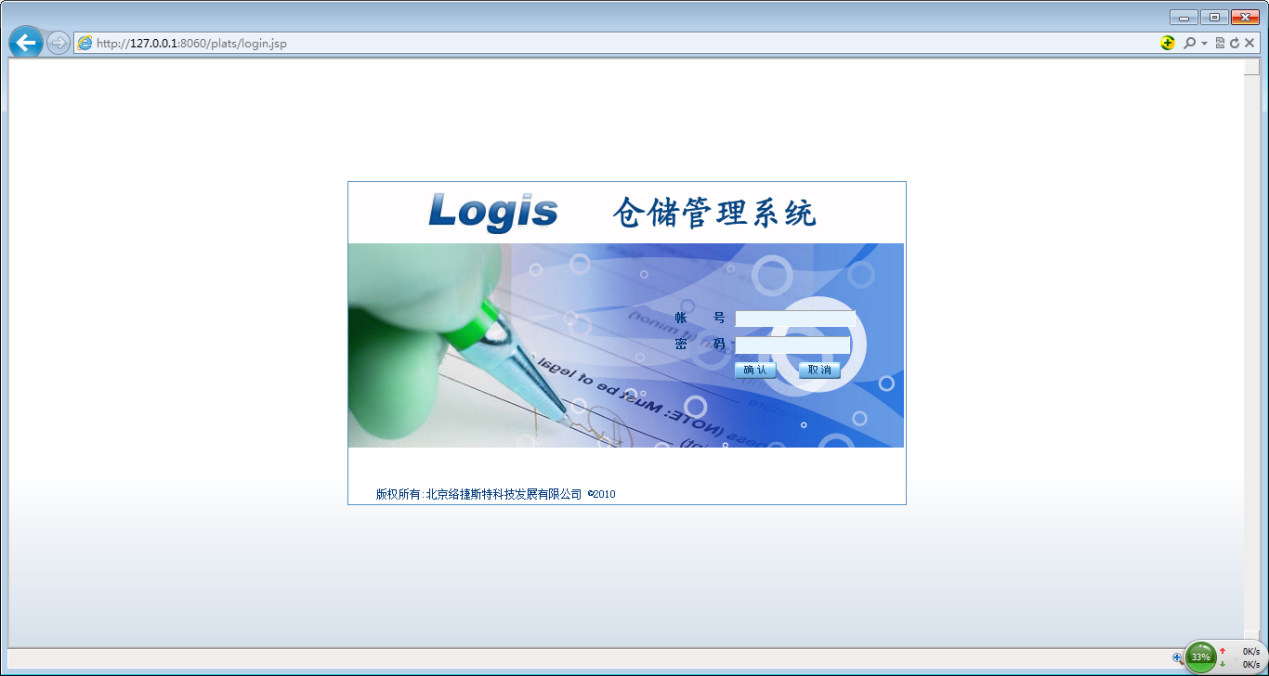 登录窗口输入用户编号和密码，点击【确认】进入仓储管理系统操作页面。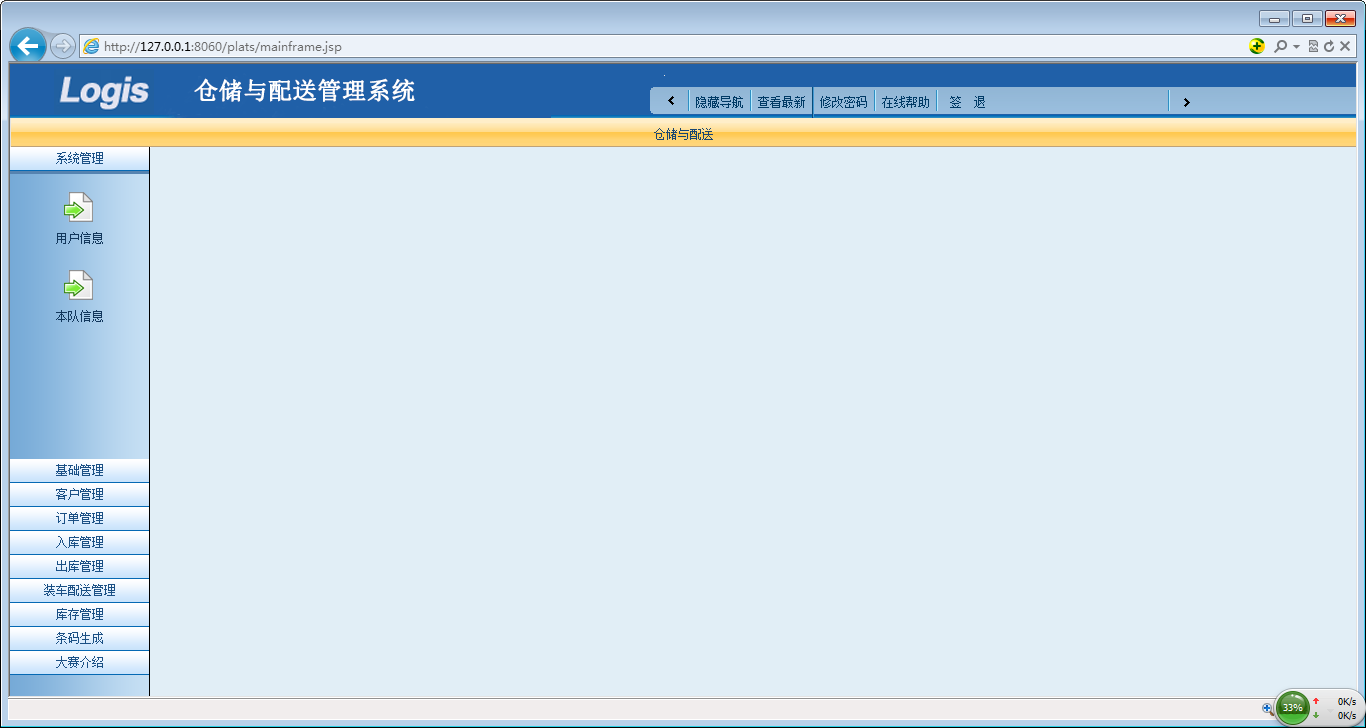 1.2用户信息功能概述：查看用户的登录密码、用户名称等信息。操作方法：点击【系统管理/用户信息】进入到用户信息页面：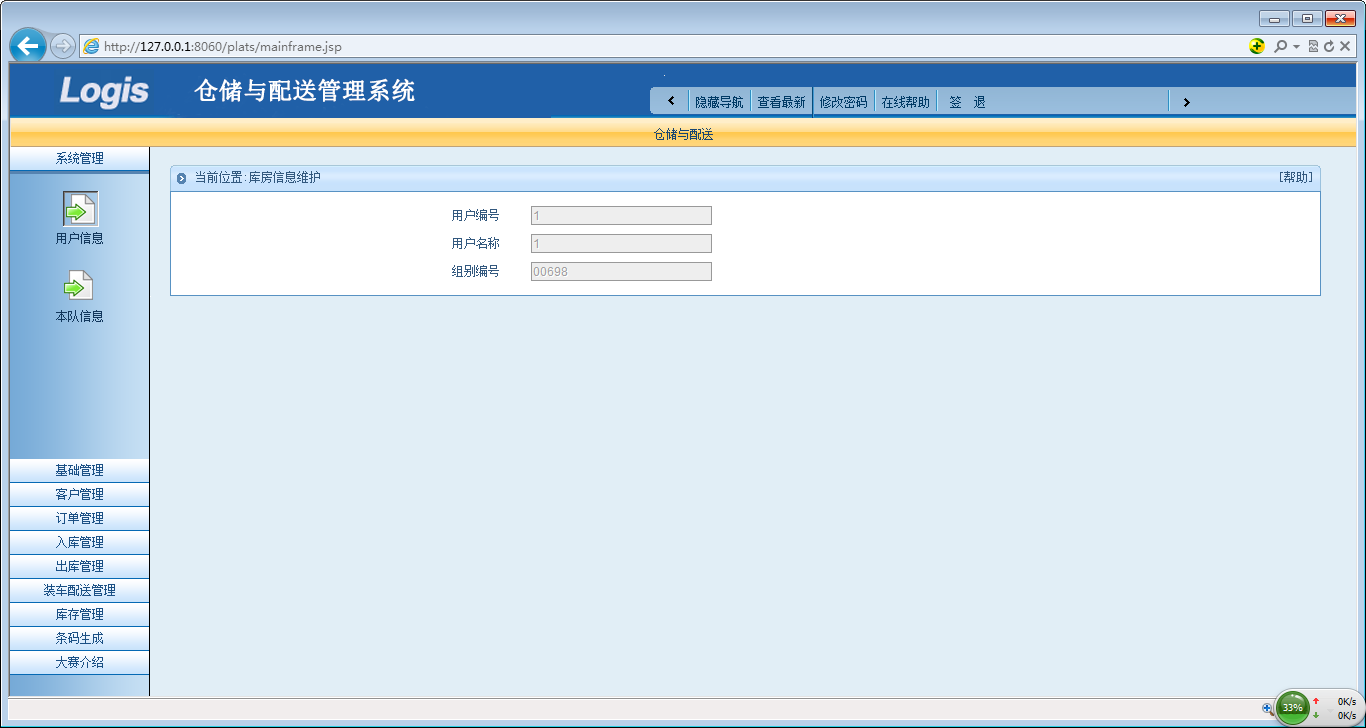 用户信息说明：用户信息只能查看,不能修改。1.3本队信息功能概述：维护本小组的信息。操作方法：点击【系统管理/本队信息】进入到组别信息页面：组别信息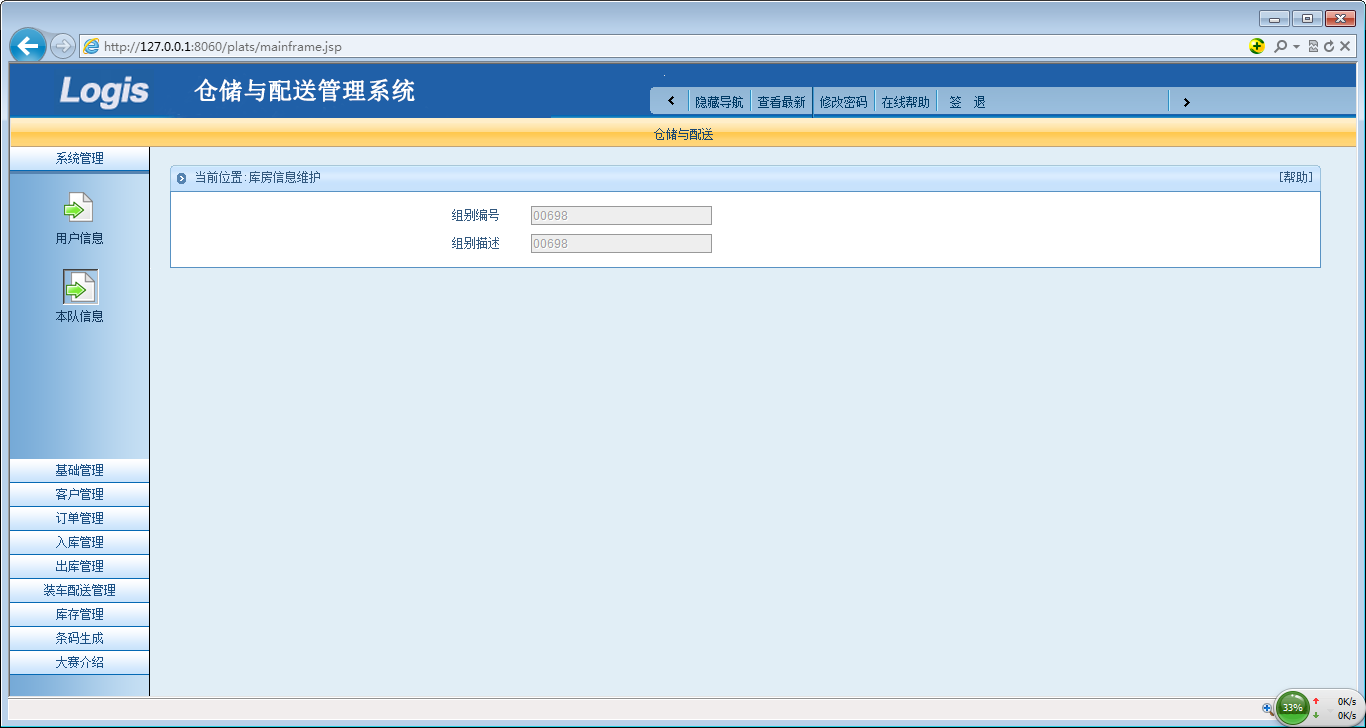 说明：本队信息只能查看,不能修改。第二章 业务操作2.1 基础数据功能概述：基础数据主要包括：仓库信息、仓位信息、托盘/周转箱及物料信息等仓储业务发生所必须的数据基础。2.1.1仓库信息功能概述：设置仓储业务发生的仓库信息。操作方法：点击【基础数据/仓库信息】进入到仓库信息列表页面：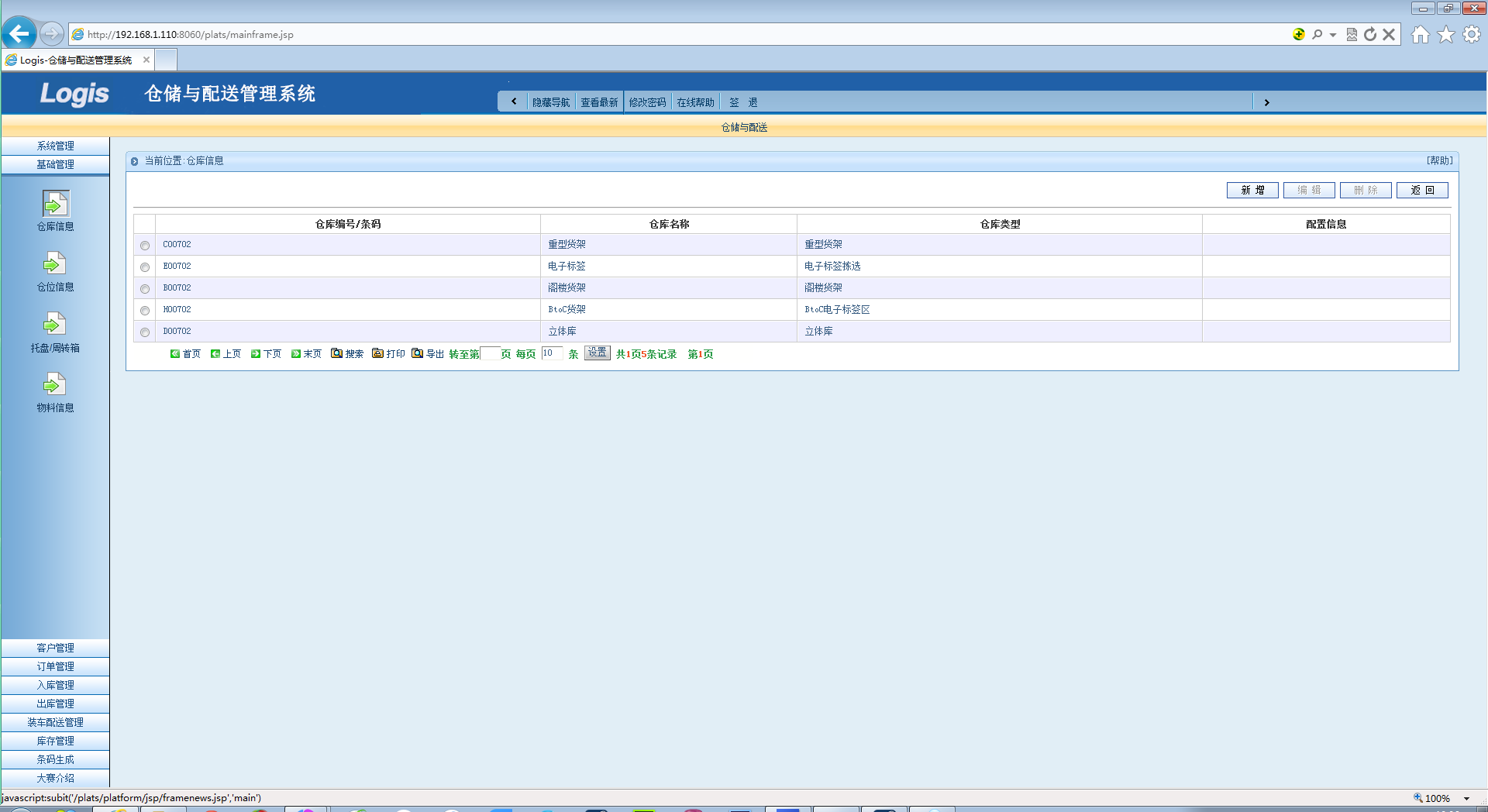 仓库列表新增仓库：点击【新增】按钮，进入到新增页面：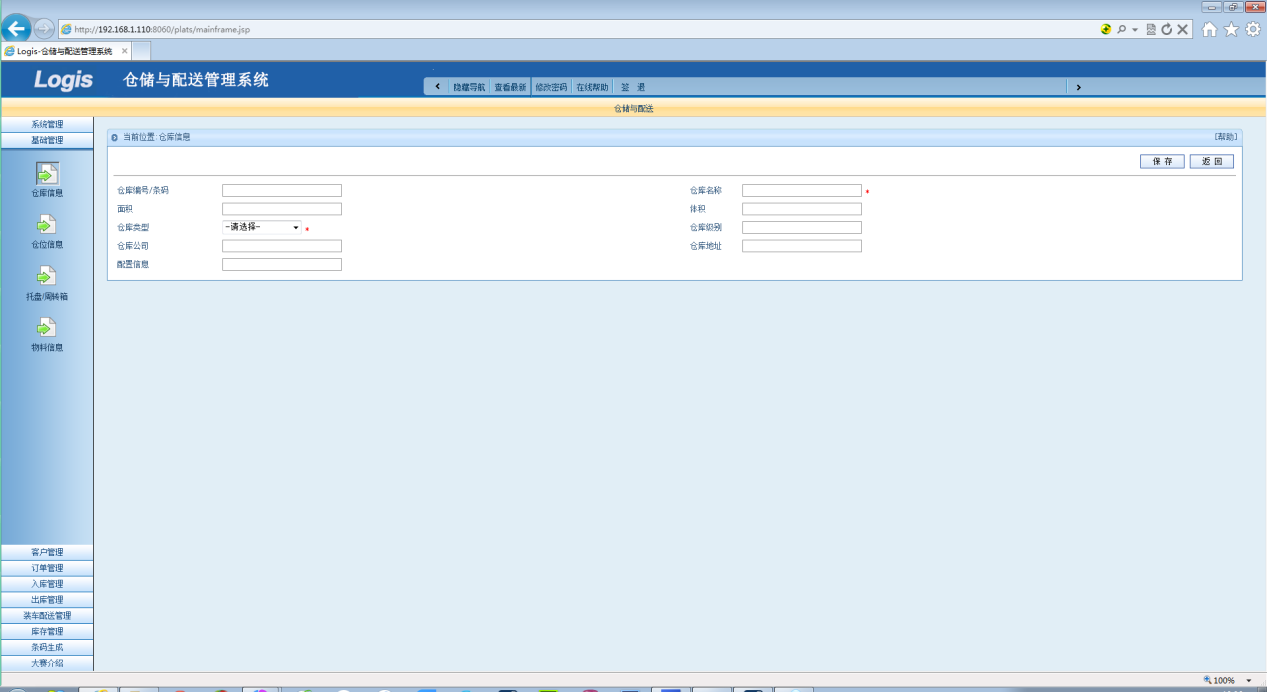 新增仓库完善仓库信息：说明：仓库编号：该项为必输项。建议仓库编号为6位，例如重型货架仓库编号为C00100；仓库名称：该项为必输项；面积：可以为空；体积：可以为空；仓库类型：该项为必选项仓库级别：可以为空；仓库公司：可以为空；仓库地址：可以为空；配置信息：可以为空。保存仓库信息：点击【保存】按钮。2.1.2仓位信息功能概述：设置仓储业务发生的仓位信息。操作方法：点击【基础数据/仓位信息】进入到仓位信息列表页面：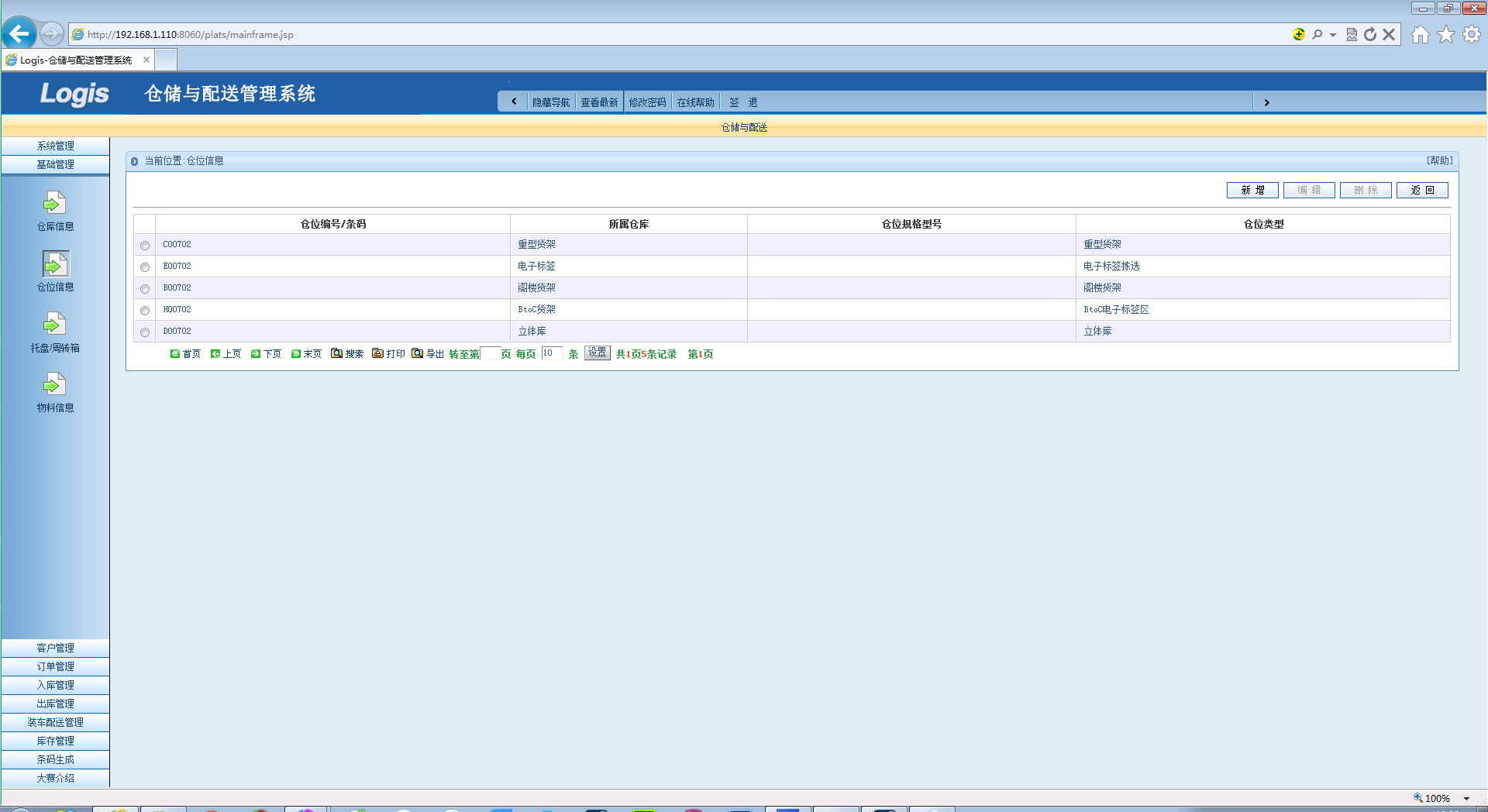 仓位信息列表新增仓位：点击【新增】按钮，进入到新增页面：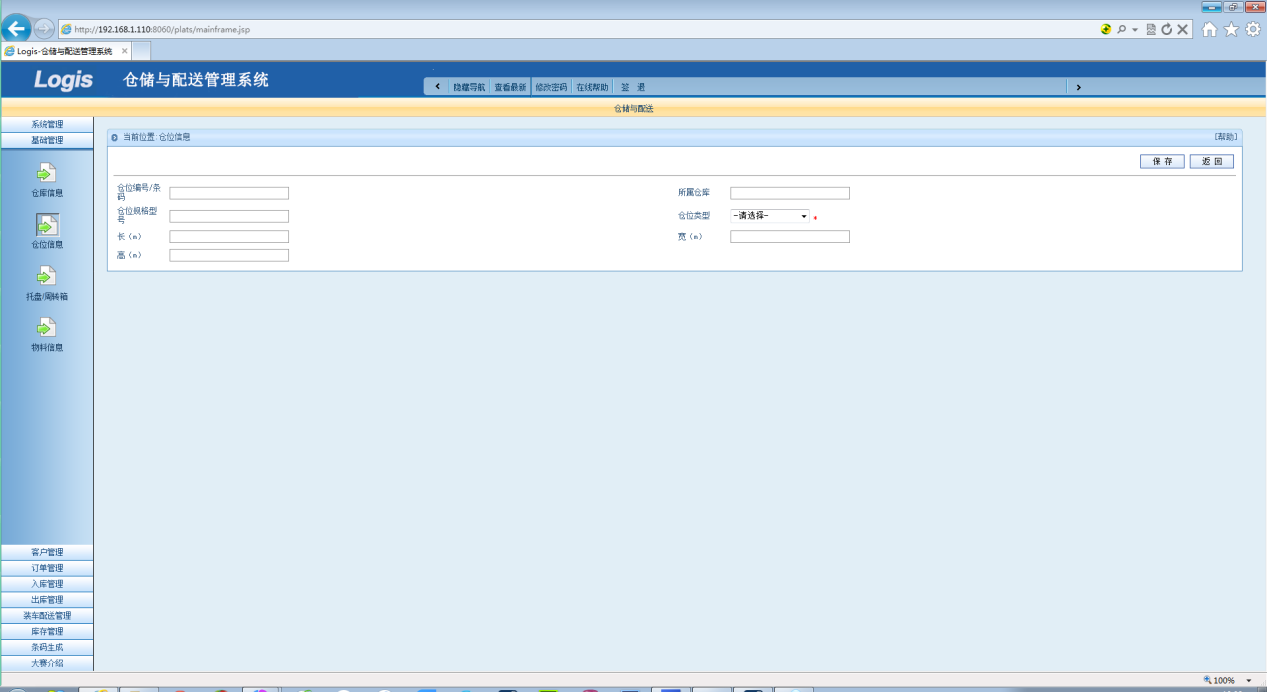 新增仓位完善仓位信息：说明：仓位编号/条码：仓位的条码，建议仓位编号为6位，前2位为货架编号，第3位和第4位为层号，第5位和第6位为列号，例如：重型货架仓库编号为C00100；2.1.3托盘/周转箱信息功能概述：设置仓储业务发生的托盘/周转箱信息。操作方法：点击【基础数据/托盘/周转箱信息】进入到托盘/周转箱信息列表页面：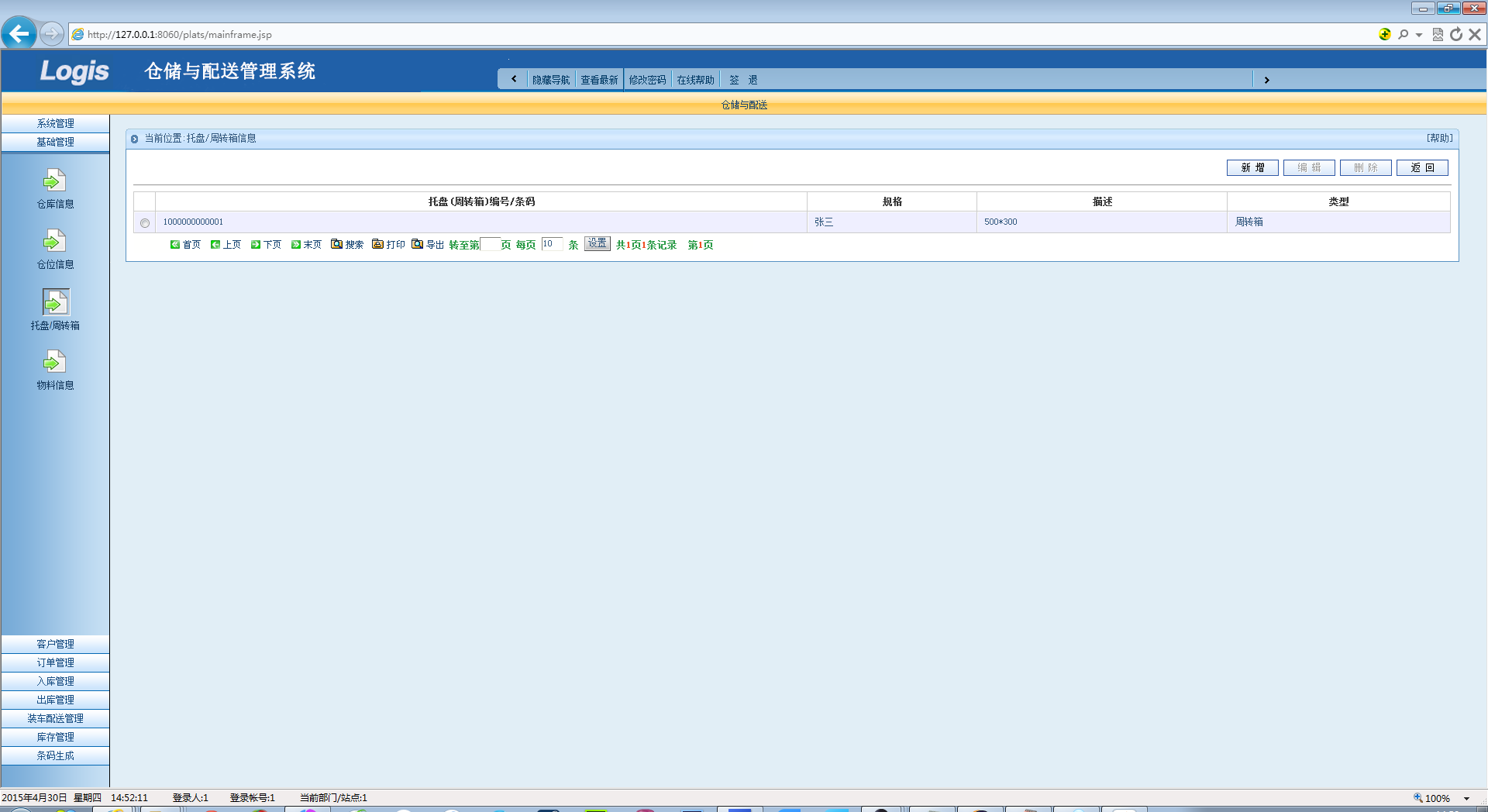 托盘/周转箱信息列表新增托盘：点击【新增】按钮，进入到新增页面：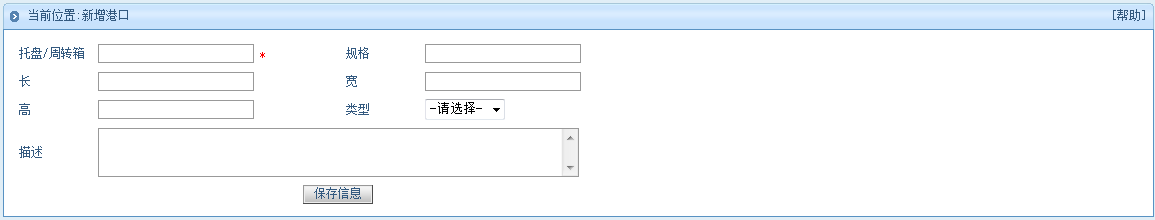 新增托盘/周转箱完善托盘/周转箱信息：说明：托盘/周转箱：托盘的条码，建议将托盘编号设置为13位。托盘编号最长可以输入13位；规格：可以为空；长：托盘的长度，可以为空；宽：托盘的宽度，可以为空；高：托盘的高度，可以为空；类型:选择是托盘还是周转箱托盘描述：可以为空。保存托盘/周转箱信息：点击【保存】按钮。2.1.4物料信息功能概述：设置仓储业务发生的物料信息。操作方法：点击【基础数据/物料信息】进入到物料信息列表页面：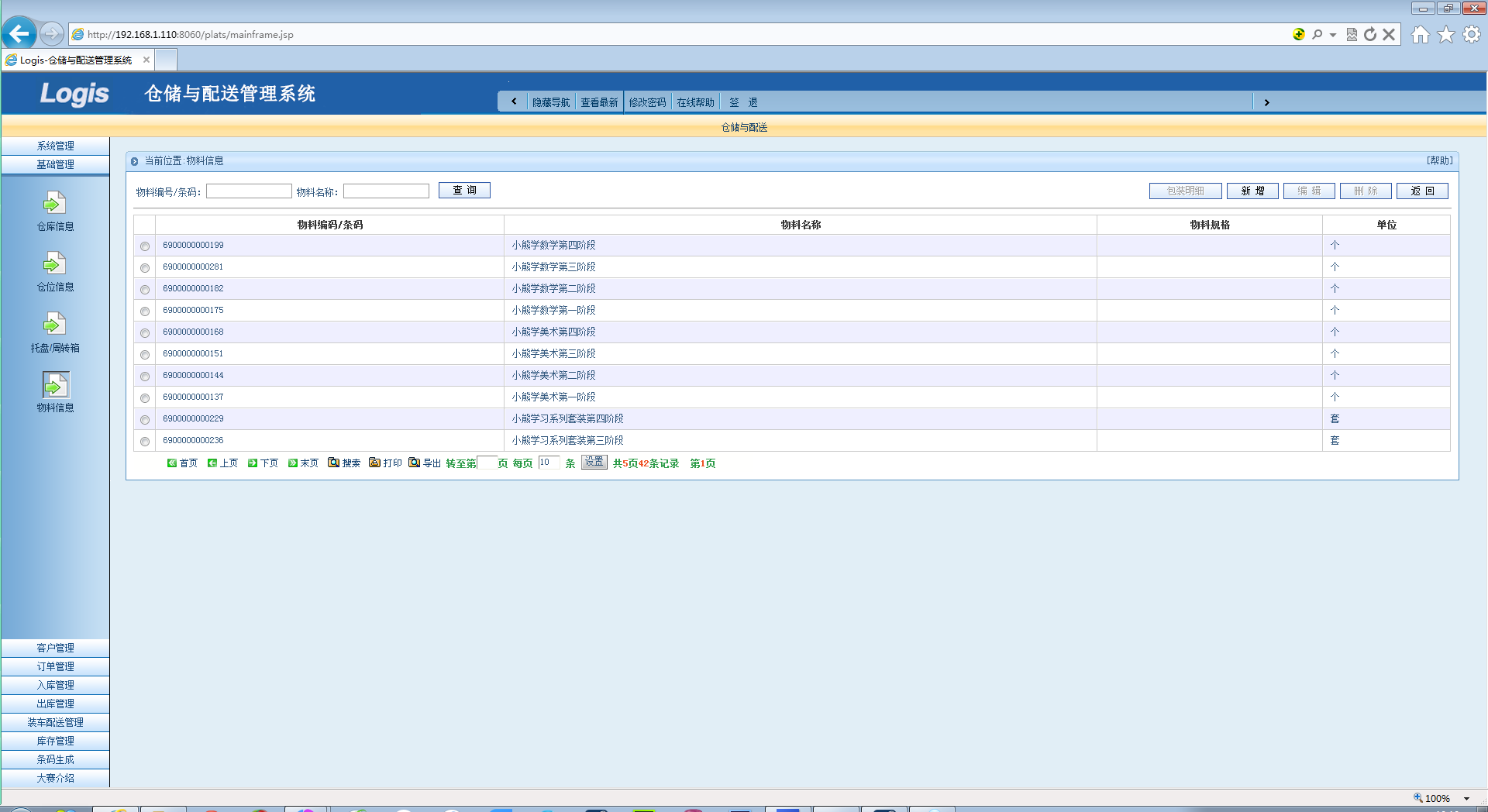 物料信息列表新增物料：点击【新增】按钮，进入到新增页面：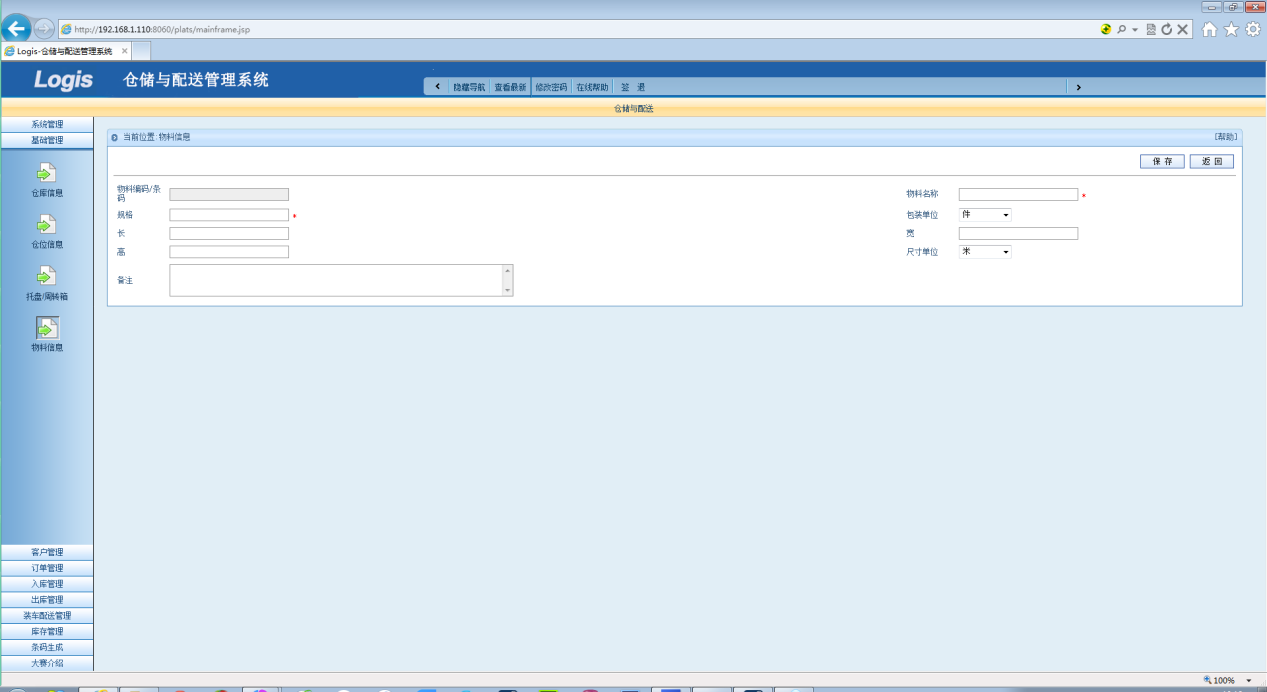 新增物料完善物料信息：说明：物料编号/条码：物料的条码。该项为必输项；物料名称：物料的名字，该项为必输项；规格：该项为必输项；单位：选择物料所需容器大小；长：物料的长度；宽：物料的宽度；高：物料的高度；尺寸单位：物料的尺寸的单位备注：可以为空。保存物料信息：点击【保存】按钮。2.2 客户管理功能概述：设置仓储业务发生的客户信息。操作方法：点击【客户管理/客户信息】进入到客户信息列表页面：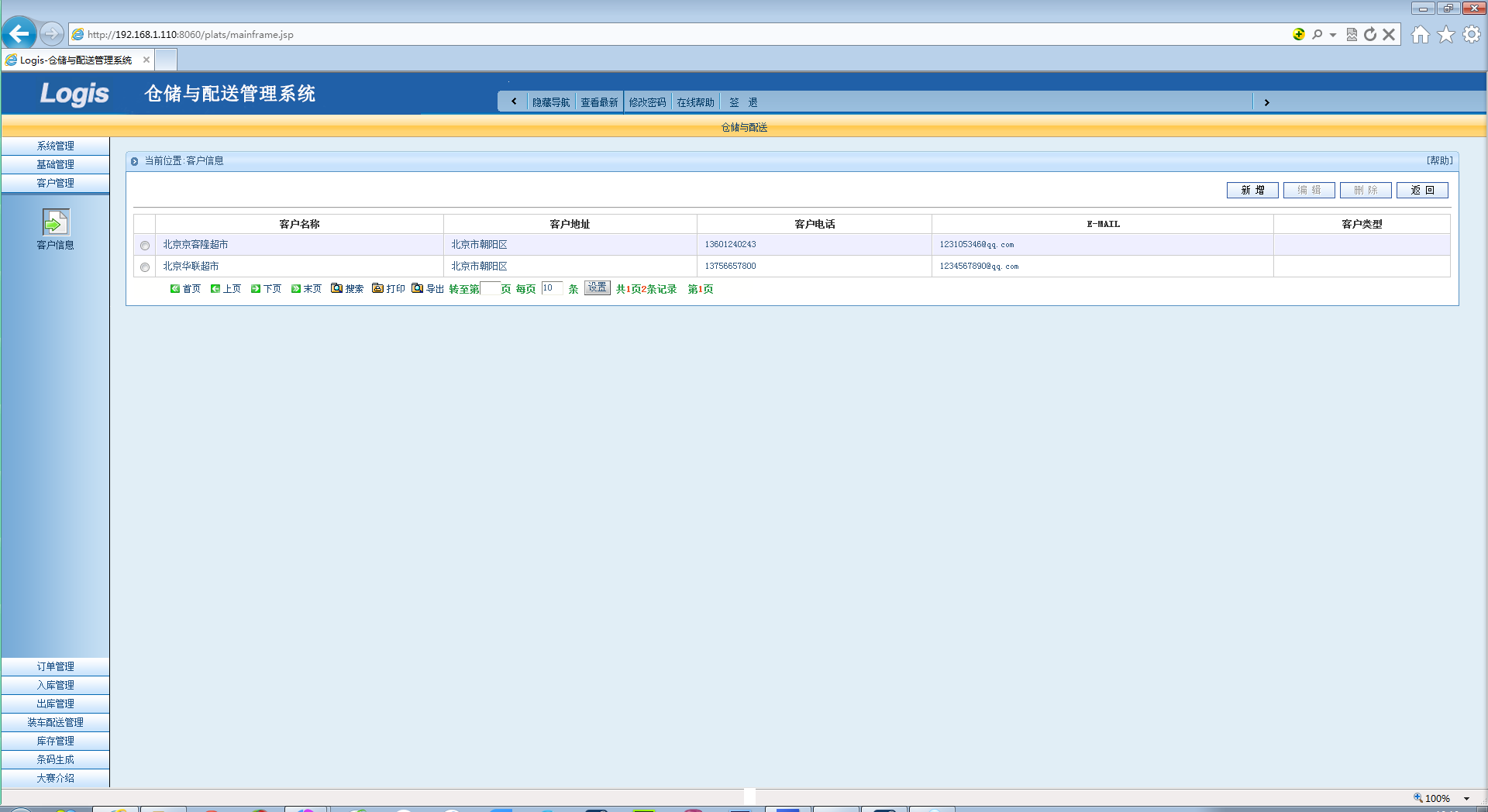 客户信息列表新增客户：点击【新增】按钮，进入到新增页面：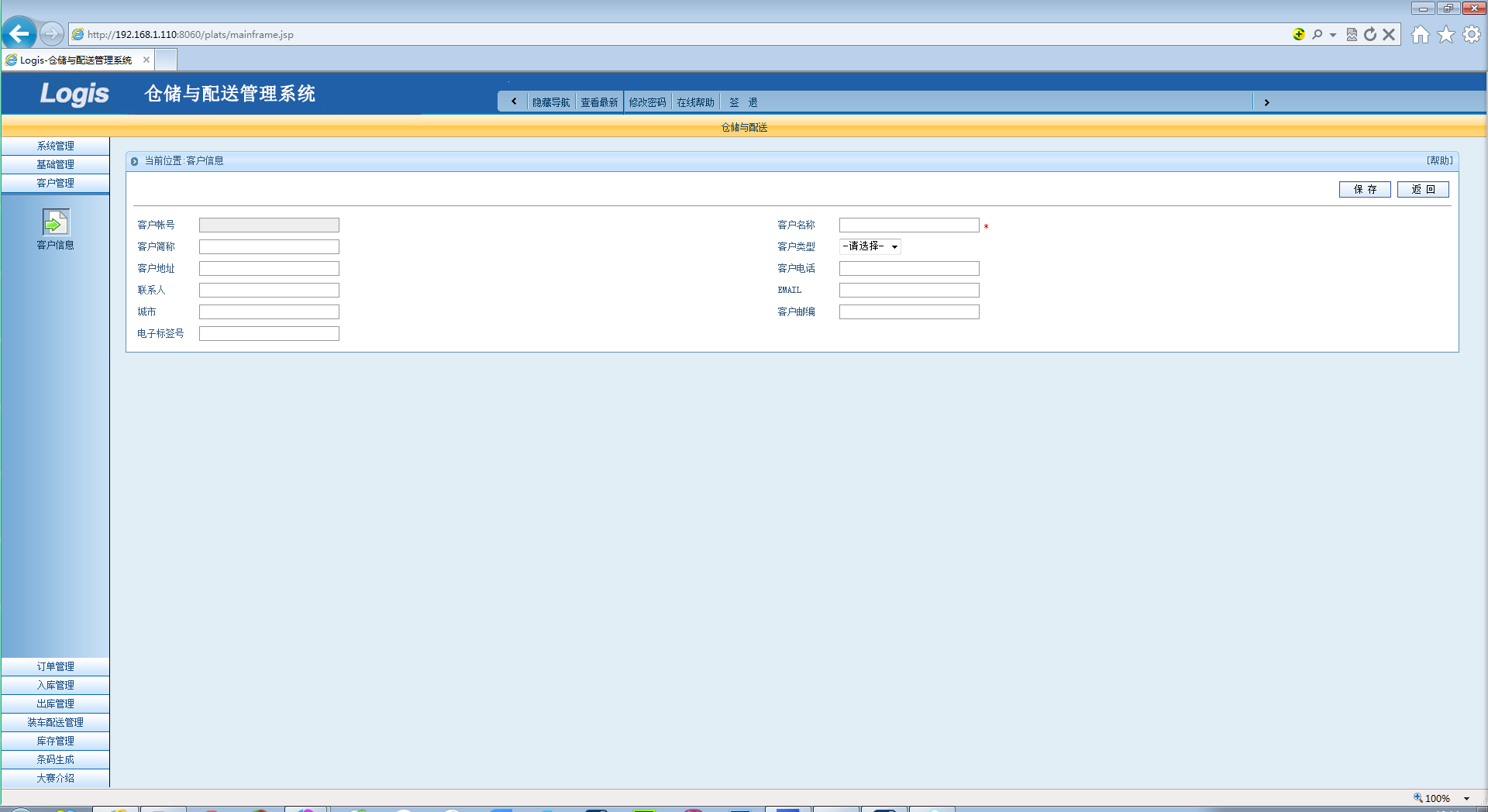 新增客户完善客户信息：说明：客户名称：该项为必输项；客户简称：可以为空；客户类型：可以为空；客户地址：可以为空；客户电话：可以为空；联系人：可以为空；E-MAIL：可以为空；城市：可以为空；客户邮编：可以为空。电子标签号：该项为必输项;保存客户信息：点击【保存】按钮。2.3入库作业流程功能概述：根据货品信息成相应的入库作业流程2.3.1入库计划功能概述：根据制定的储配方案来制定相应的入库计划。点击【订单管理/入库计划】进入入库计划页面；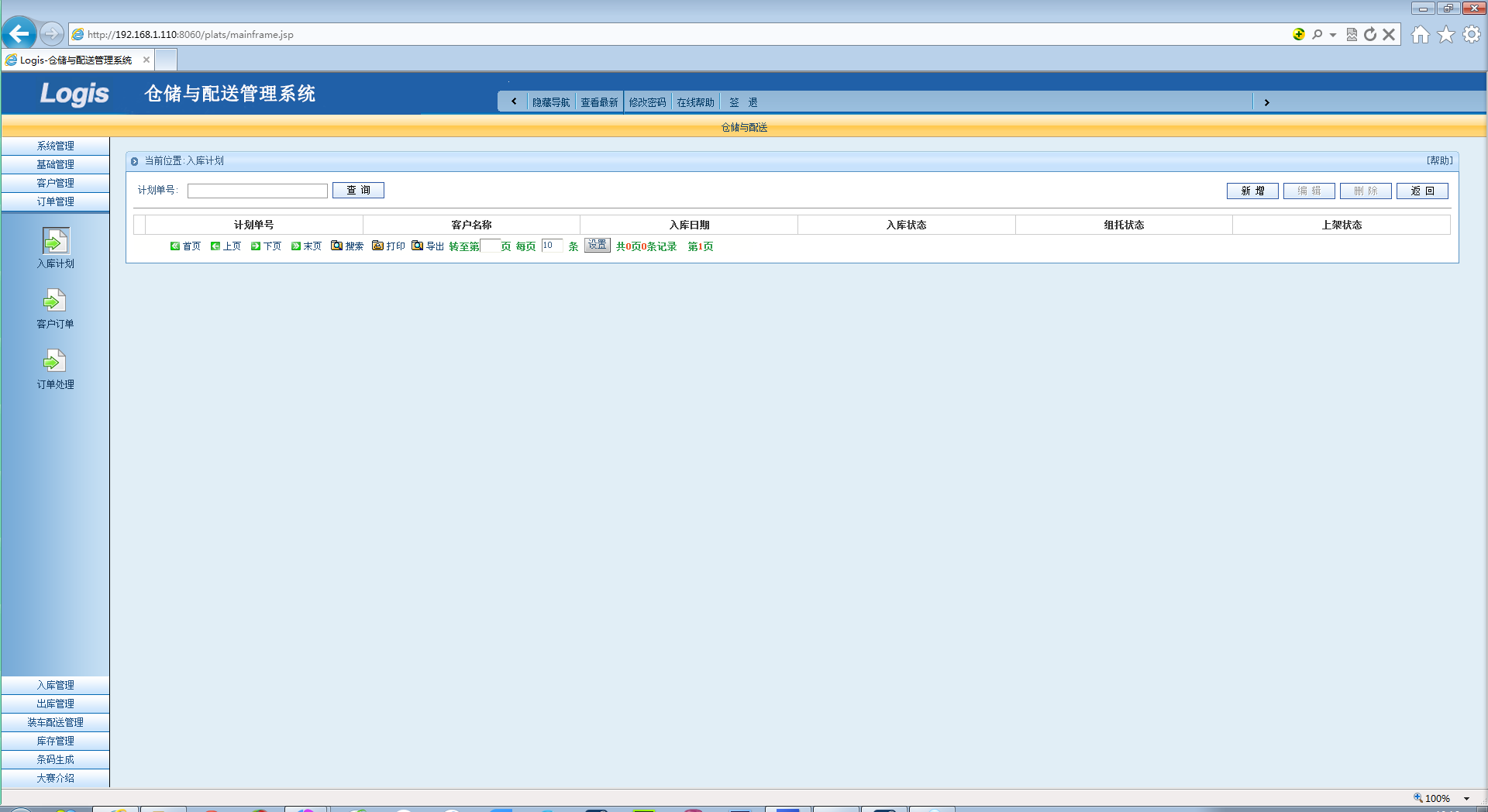 入库计划新增计划：点击【新增】按钮，进入到新增页面：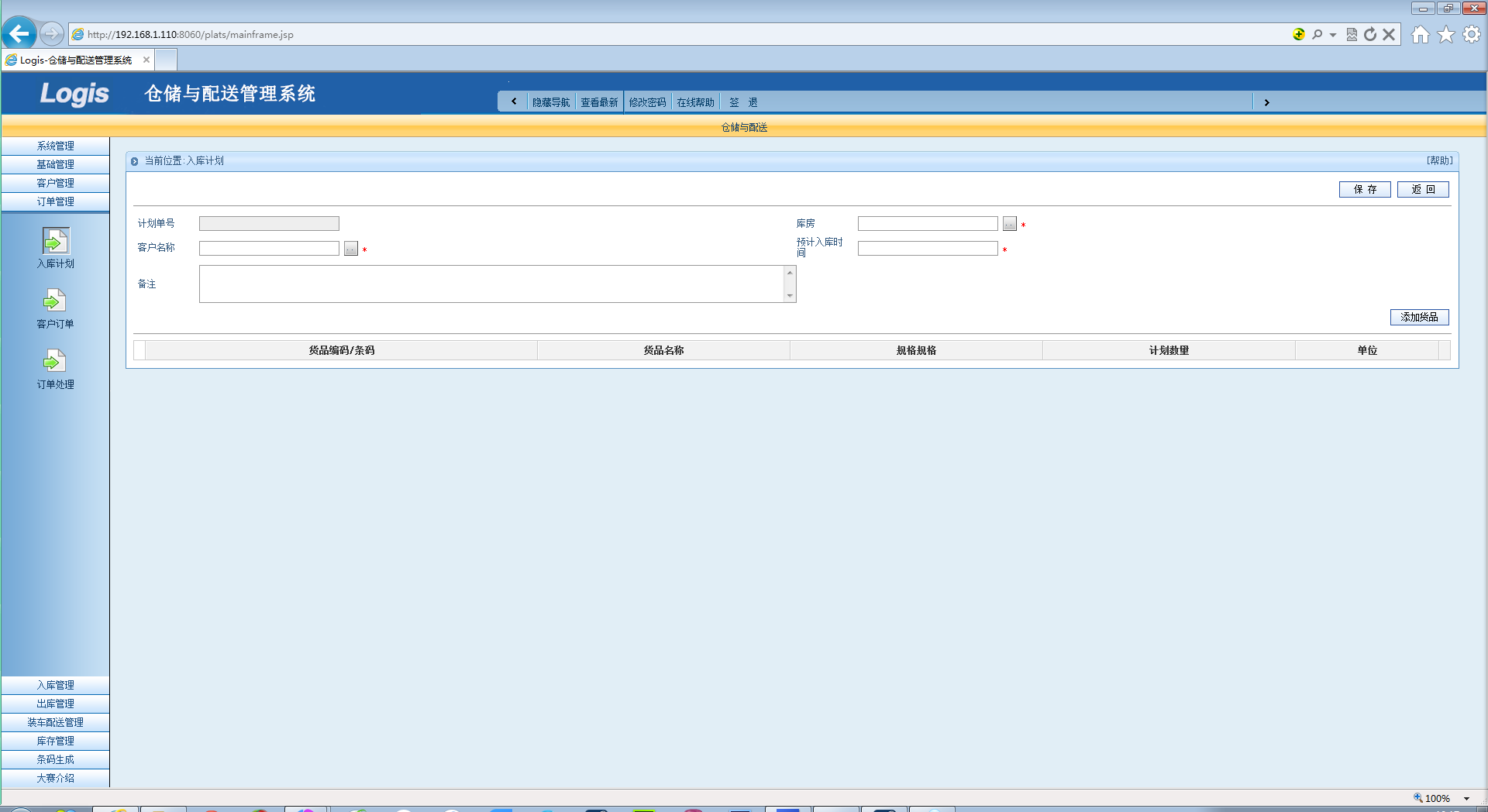 新增计划说明：计划单号：系统自动分配；库房：该项为必输项；客户名称：该项为必输项；计划入库日期：该项为必输项；备注：该项可以为空；5、【点击增加货品】：加入计划入库的物料信息；6、新增货品：增加需要入库的物料信息；输入以上信息后,点击添加货品,如图: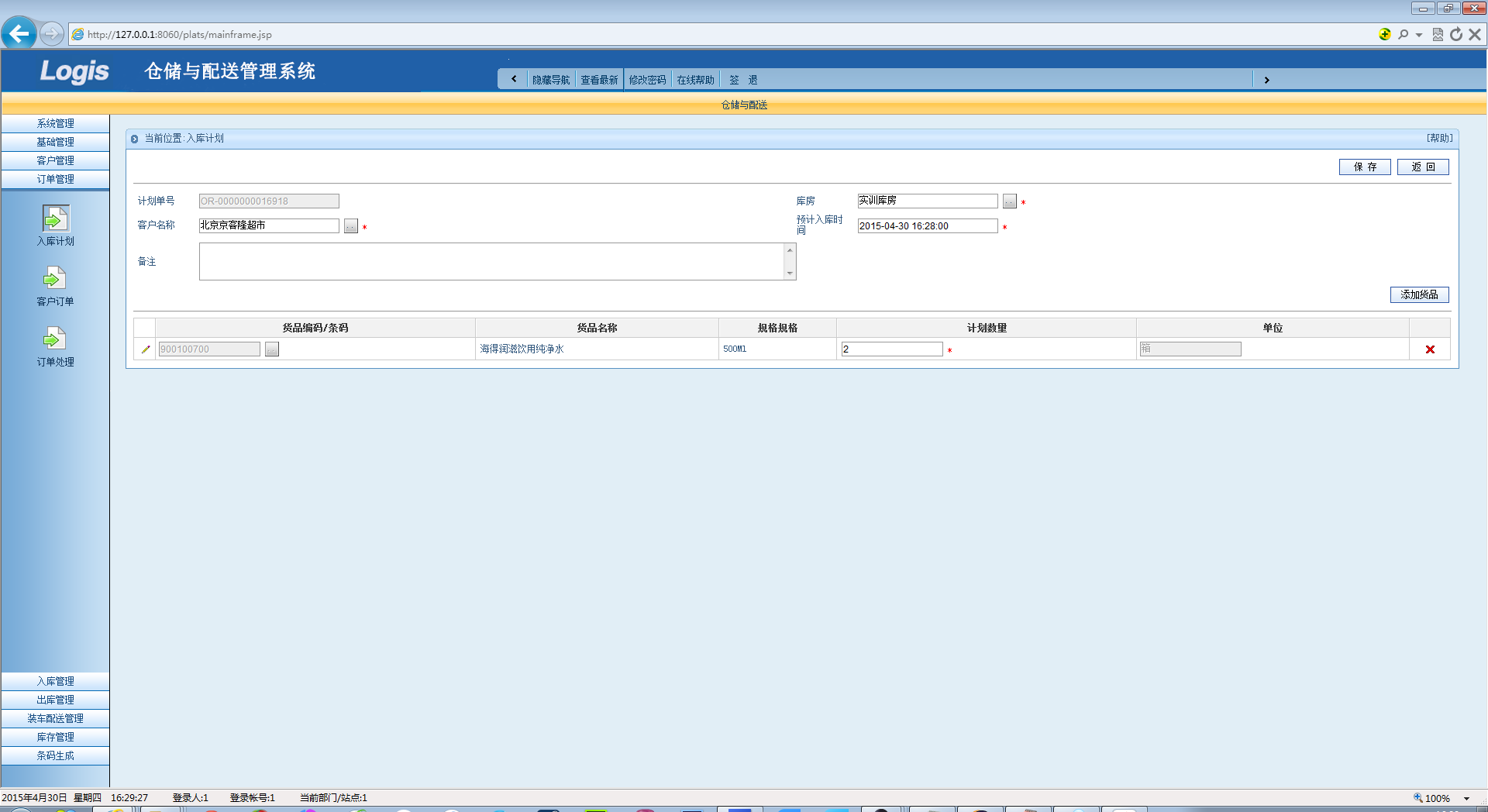 输入相应的计划数理,点击【保存】按钮,完成入库计划订单的录入2.3.2入库入库管理流程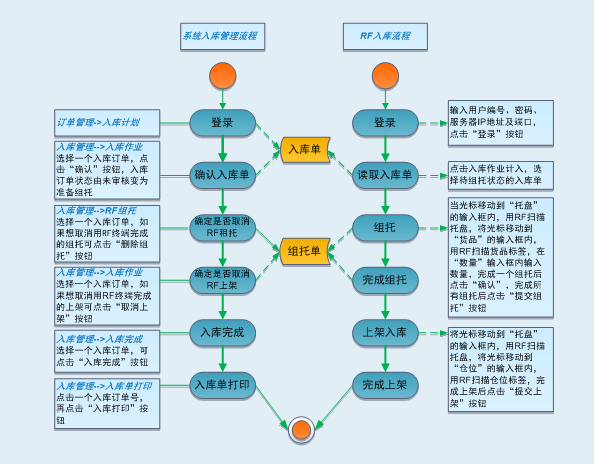 功能概述：    入库管理的流程图,看到看入库的全部过程的流程2.3.3入库作业操作方法：点击【入库管理/入库作业】，进入到入库订单列表页面：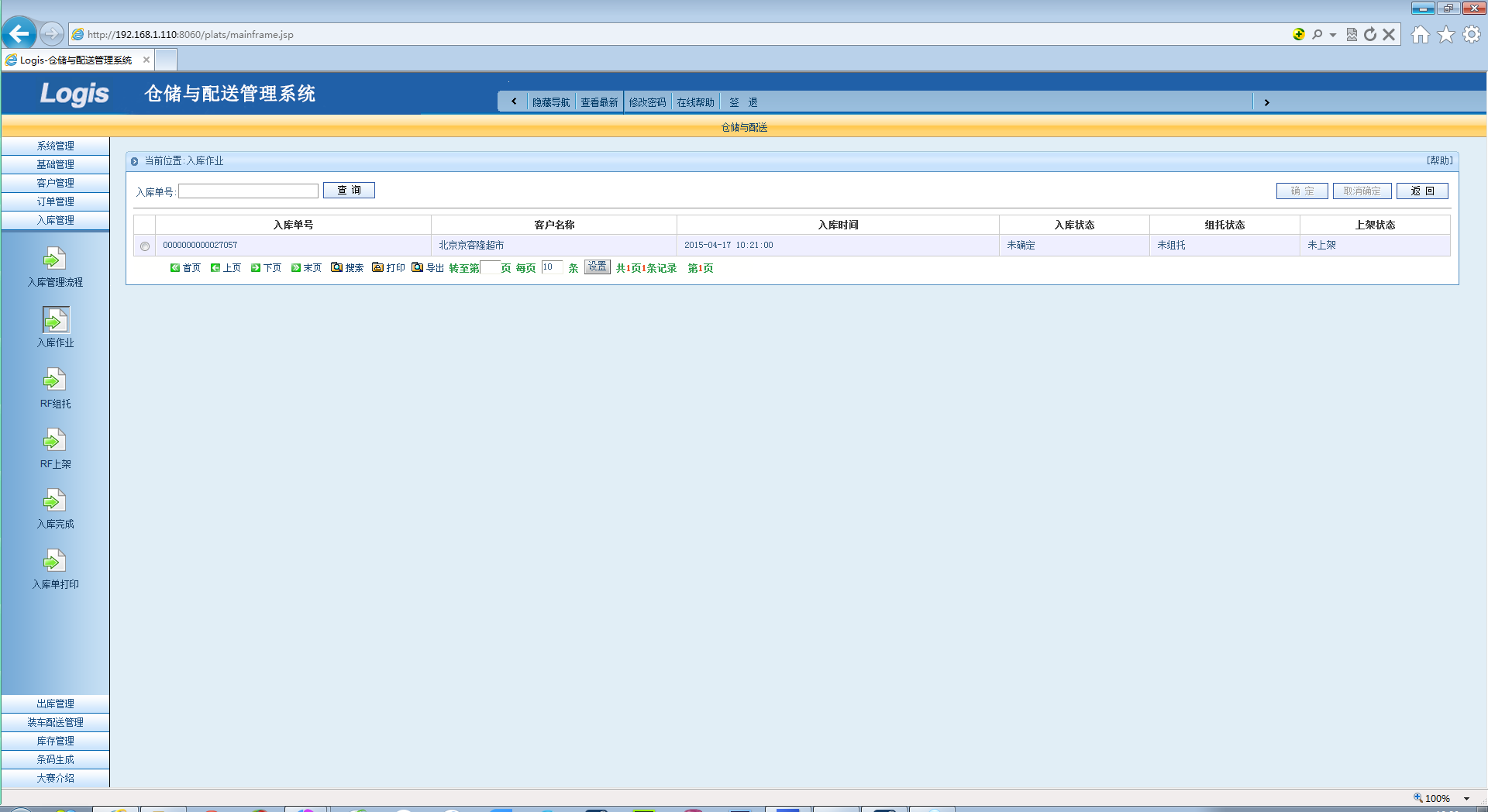 入库订单列表选择一个入库单：点击【确认】按钮，入库单状态由未确定变为已确定，并且组托状态变为待组托，上架状态变为待上架；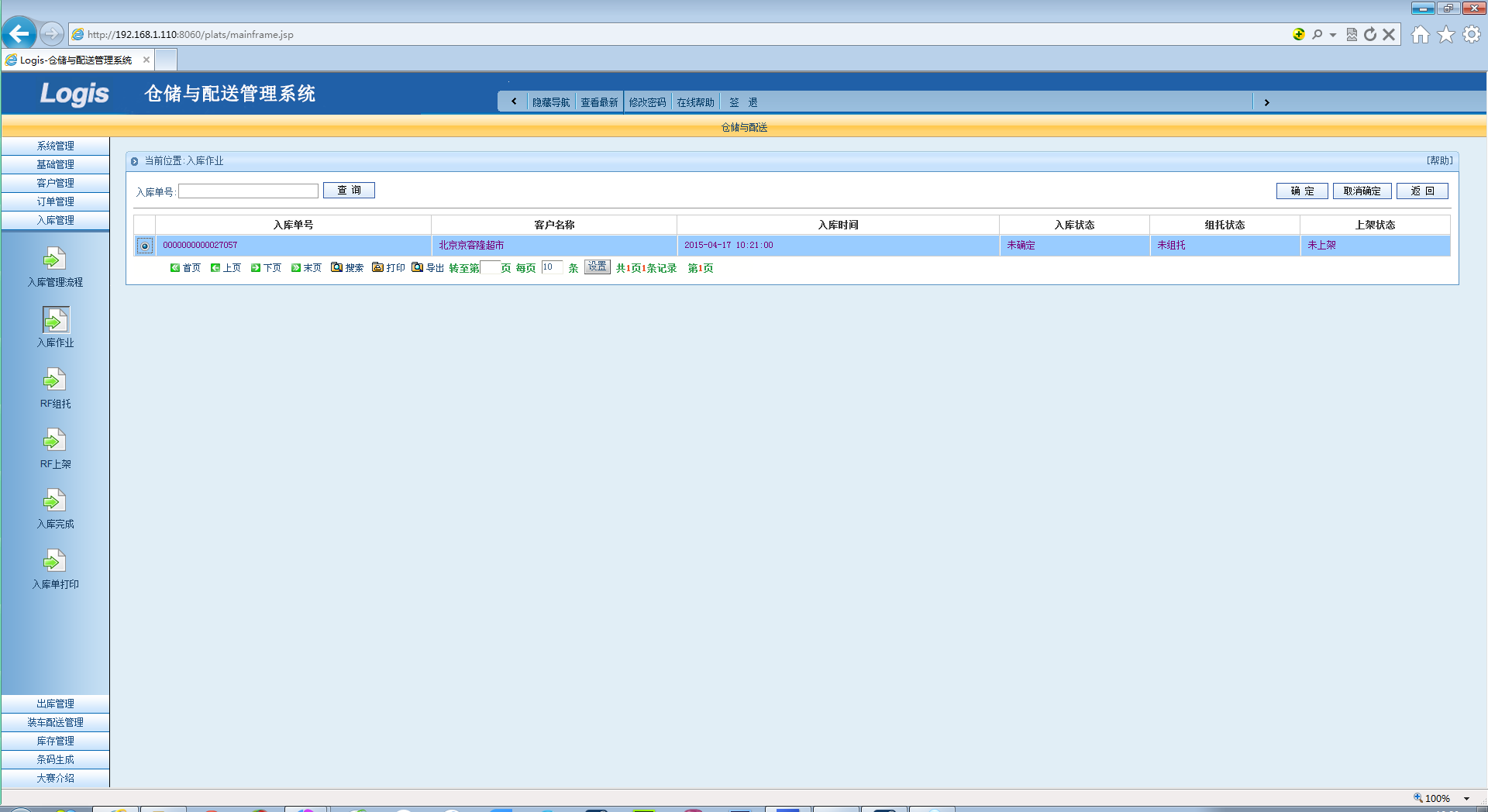 入库订单列表功能按钮说明：入库订单列表功能项说明：       【查询】：输入查询条件查找出相应的入库订单，查询条件为空，可查询出所有的入库订单；       【确定】：将入库订单状态由未确定变为已确定，若无确定操作，无法进入一下流程即用RF手持终端进行组托；       【取消确定】：取消已确定的待组托的入库单。若入库单已组托或已上架，就无法取消确定操作，系统会给出相应的提示；【返回】：退出当前页面，返回到系统主界面。2.3.4入库单打印功能概述：    打印入库完成的入库单。操作方法：点击【入库管理/入库单打印】进入到入库单打印列表页面：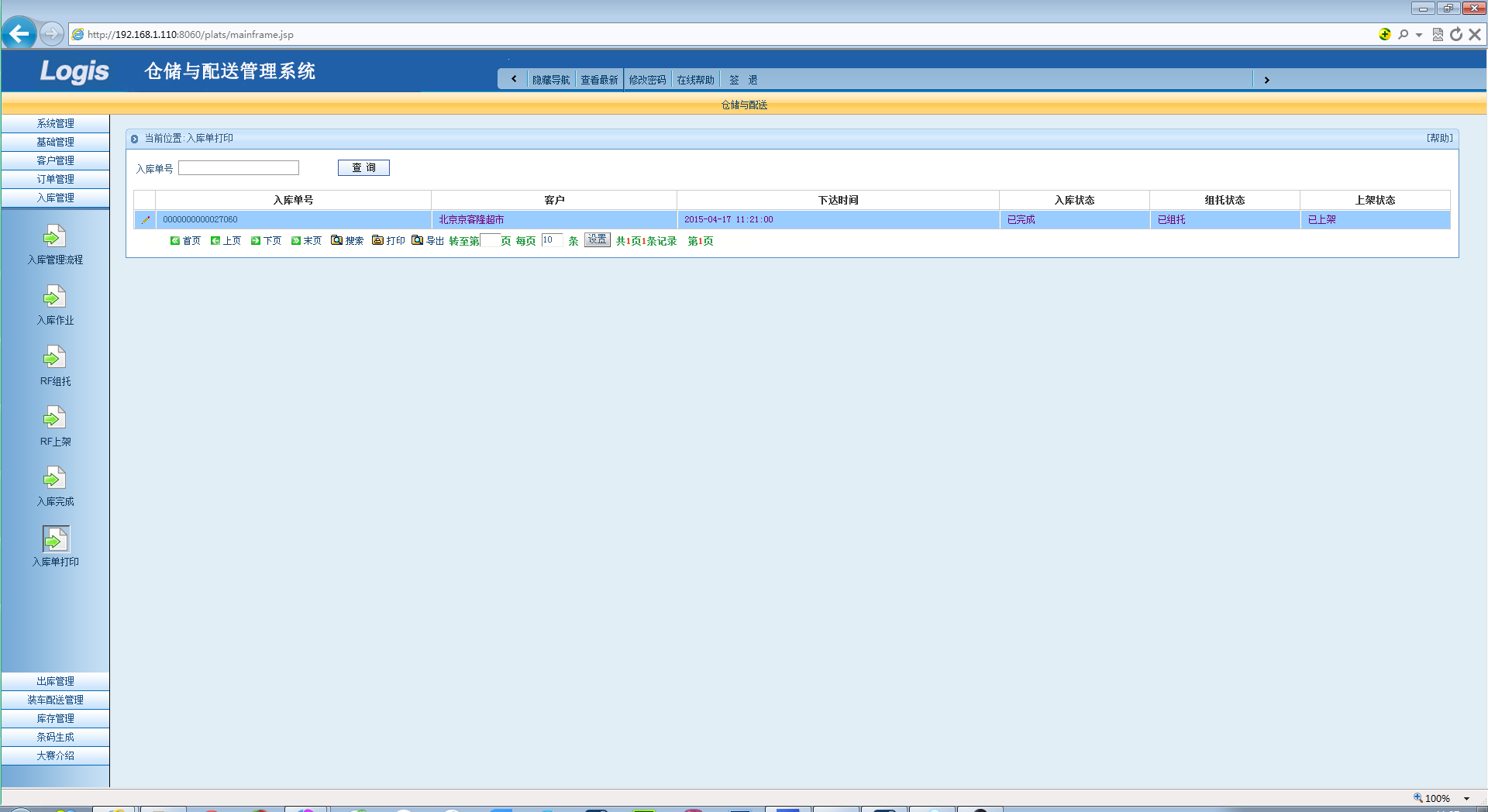 入库单打印列表打印入库单：点击入库单号，进入到打印预览页面：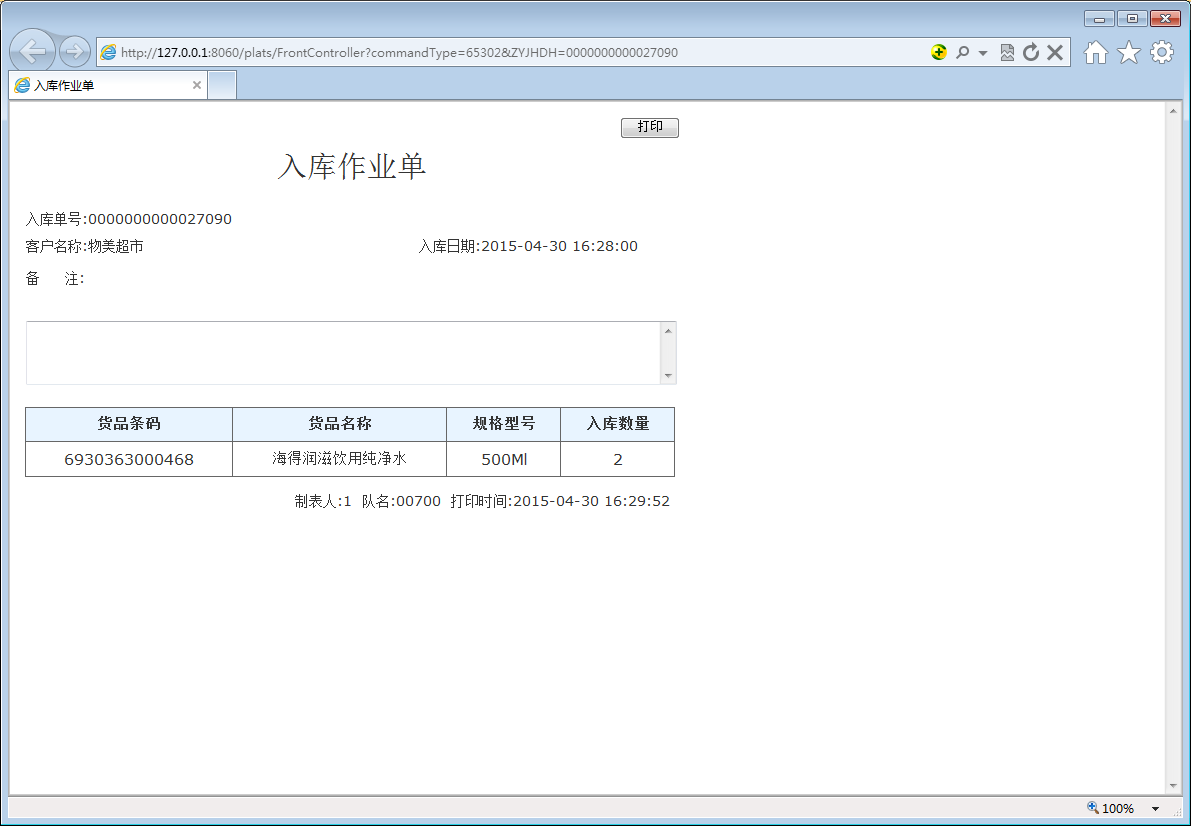 打印预览点击【打印】按钮，完成打印。2.3.5 RF组托功能概述：    RF组托就是用RF手持终端对入库确认过的货品进行组托。操作方法：      需要用RF手持终端来操作，以下就是具体的操作步骤：a：用登录仓储与配送管理系统的的账号登录RF；登录RF的界面如下：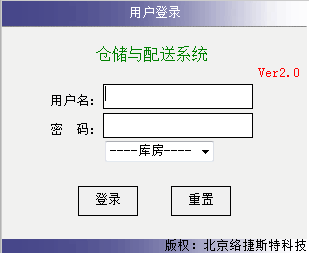 b：在RF主界面页面，如下图，点击【入库作业】按钮，进入到RF入库作业页面；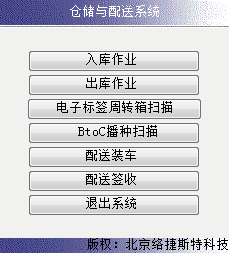 c：在RF入库作业页面，如下图，选择一个入库单状态是待组托的入库编号27089，点击【组托】按钮，进入到RF入库作业-组托页面；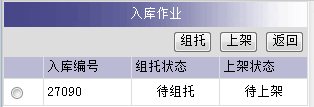 d：在RF入库作业-组托页面，如下图，将光标移动到“托盘”的输入框内，用RF扫描货品条码；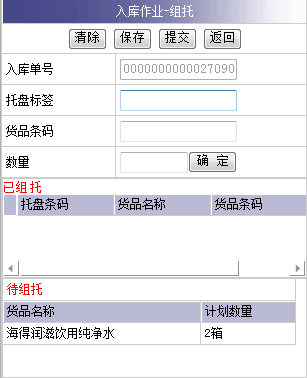 e：扫描托盘标签之后，用RF扫描托盘标签，RF会自动的将扫描的货品的数量，显示在“数量”输入框中。扫描货品条码之后，在“数量”输入框中输入相应的数量。f：如果放到此托盘上所有货品扫描完成，如下图，点击【确定】按钮。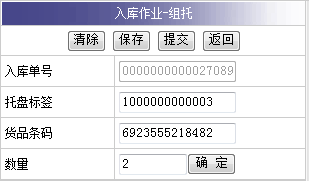 g：重复d、e和f，组托本入库单0000000000027090上其他的货品，本入库单0000000000027090所有货品组托完毕，如下图，点击【提交组托】按钮。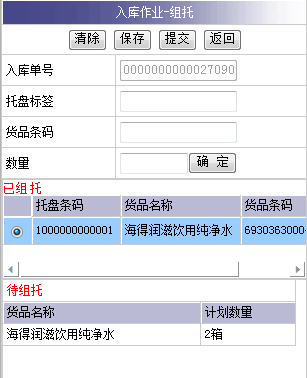 h：提交组托成功的提示，如下图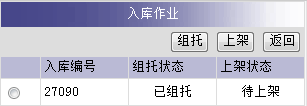       如果想取消用RF手持终端完成提交的组托，方法如下：在仓储与配送系统中，如下图所示，选择入库单，点击【取消组托】按钮即可。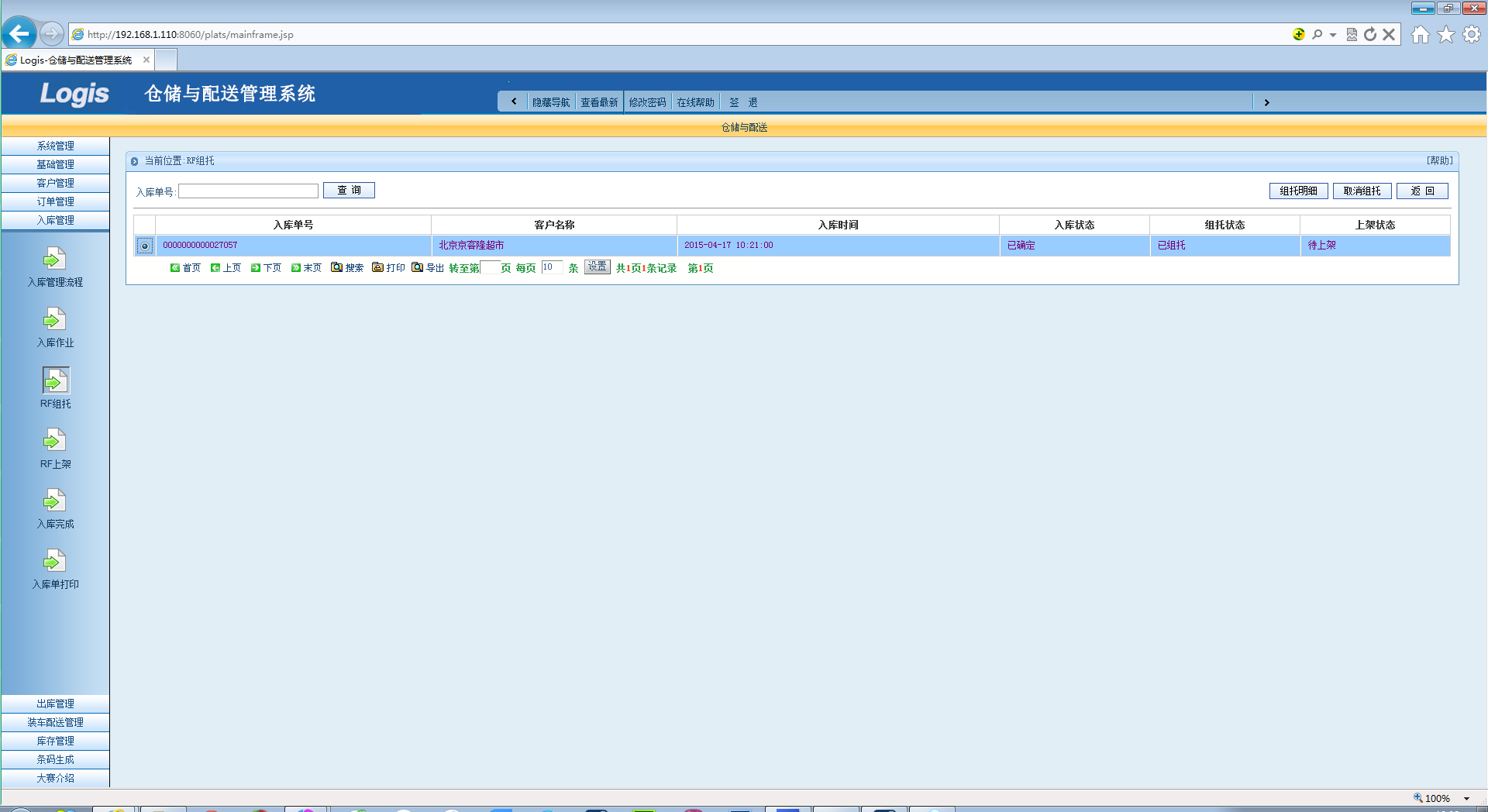 2.3.6 RF上架功能概述：    RF上架就是用RF手持终端对组托后的托盘（货品）进行上架。操作方法：      需要用RF手持终端来操作，以下就是具体的操作步骤：a：用登录物流大赛软件的账号登录RF；登录RF的界面如下：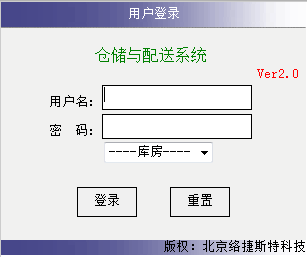 b：在RF主界面页面，如下图，点击【入库作业】按钮，进入到RF入库作业页面；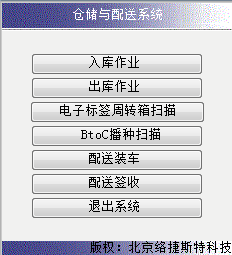 c：在RF入库作业页面，如下图，选择一个入库单状态是已组托的入库单27057，点击【上架】按钮，进入到RF入库作业-上架页面；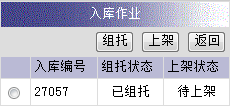 d：在RF入库作业-上架页面，将光标移动到“托盘”的输入框内，用RF扫描托盘的标签；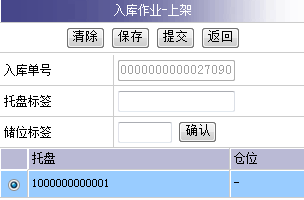 e：扫描托盘标签之后，用RF扫描仓位的标签，扫描结果如下图：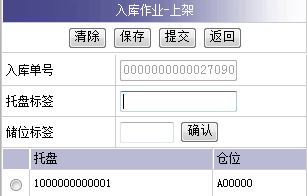 f：重复d和e，上架本入库单27060上其他的托盘，本入库单27060所有托盘上架完毕，如下图，点击【提交上架】按钮。g：提交上架成功的提示，如下图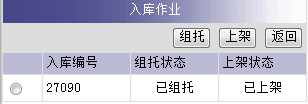  如果想取消用RF手持终端完成提交的上架，方法如下：在仓储与配送系统中，如下图所示，选择入库单，点击【取消上架】按钮即可。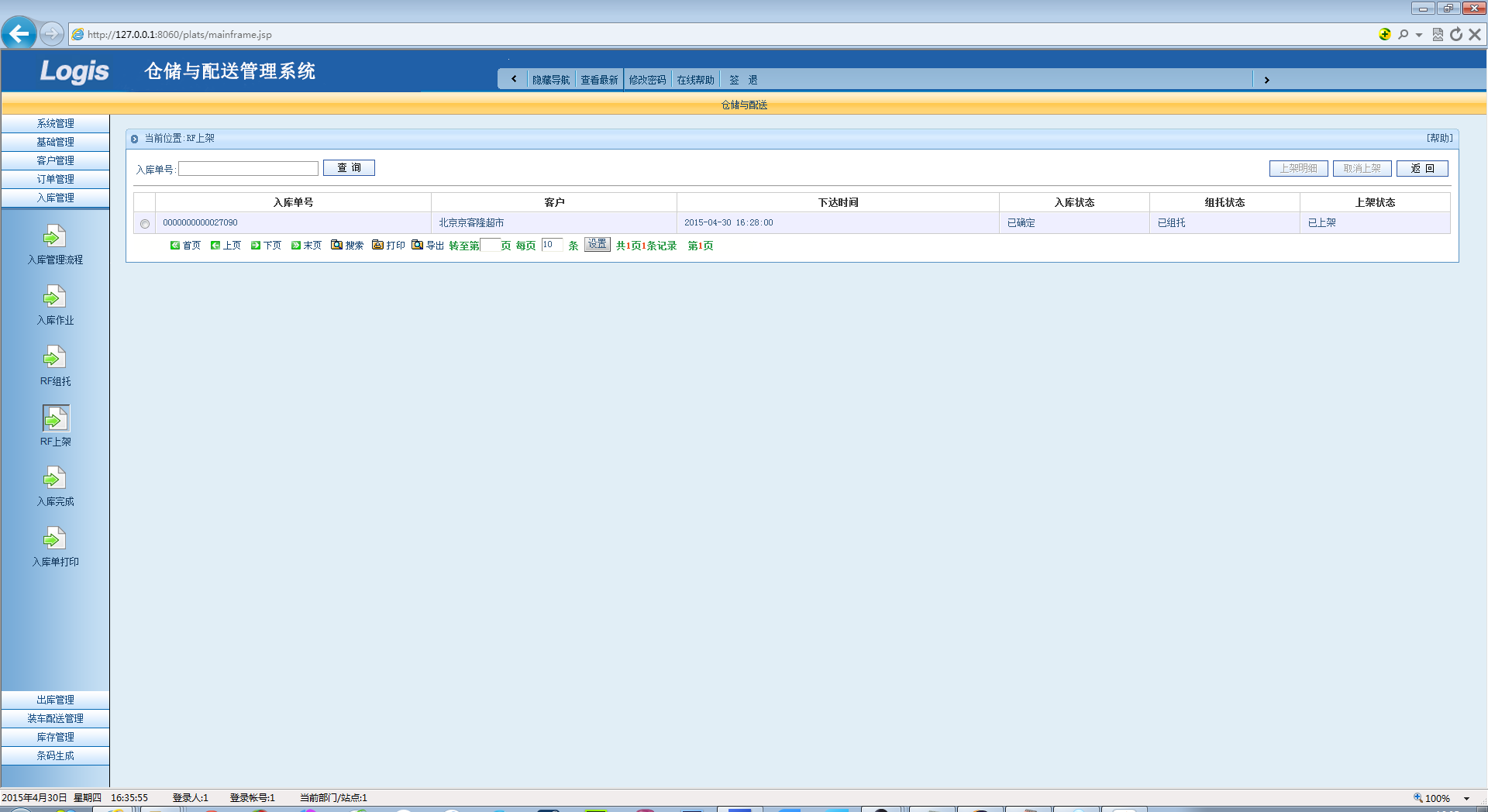 2.3.7入库完成功能概述：    对用RF手持终端提交上架后的入库单进行入库完成操作。操作方法：点击【入库管理/入库完成】进入到入库单打印列表页面：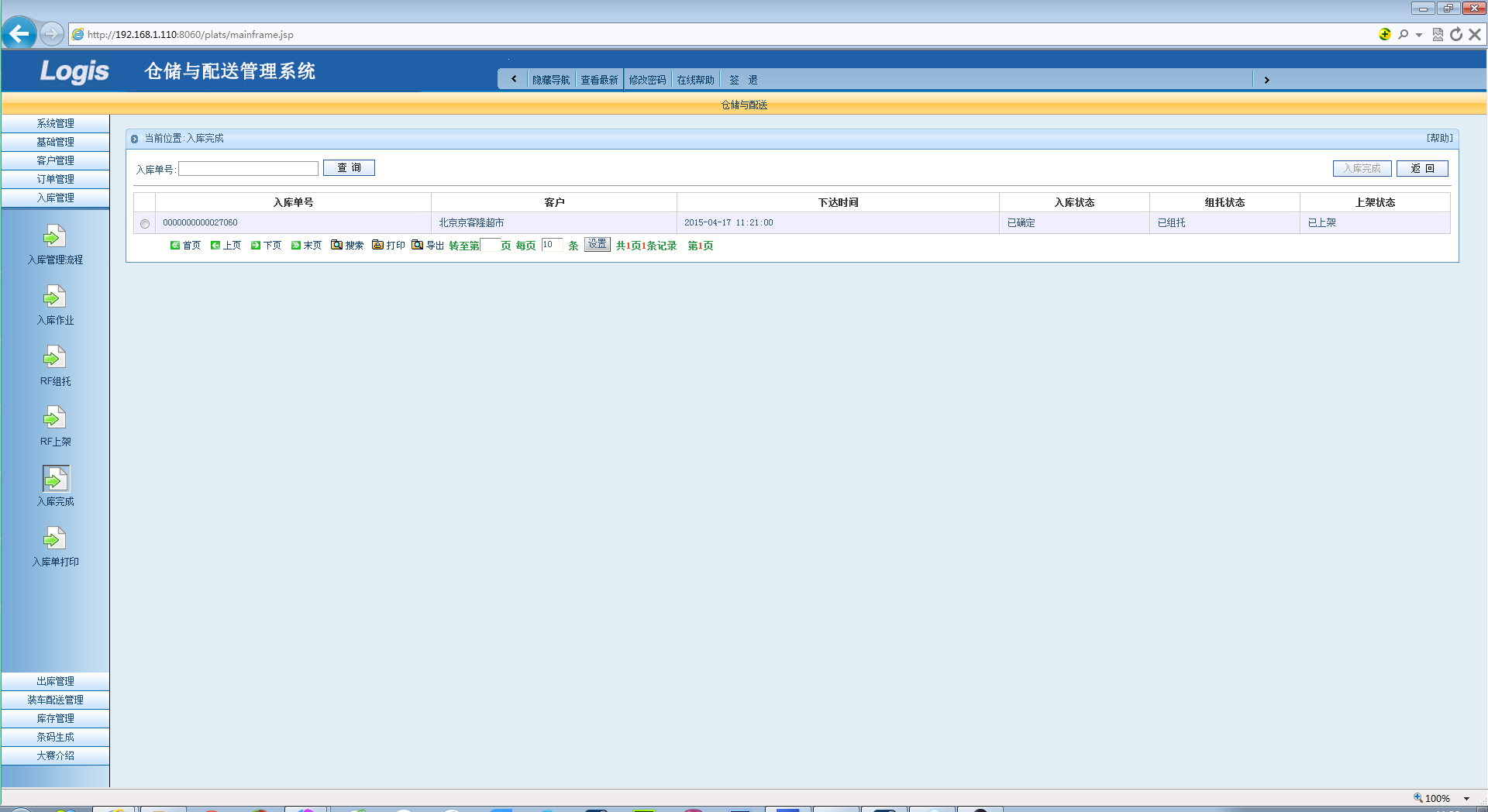 入库单列表入库完成：选择入库单号，点击【入库完成】按钮，系统提示“入库完成”，如下图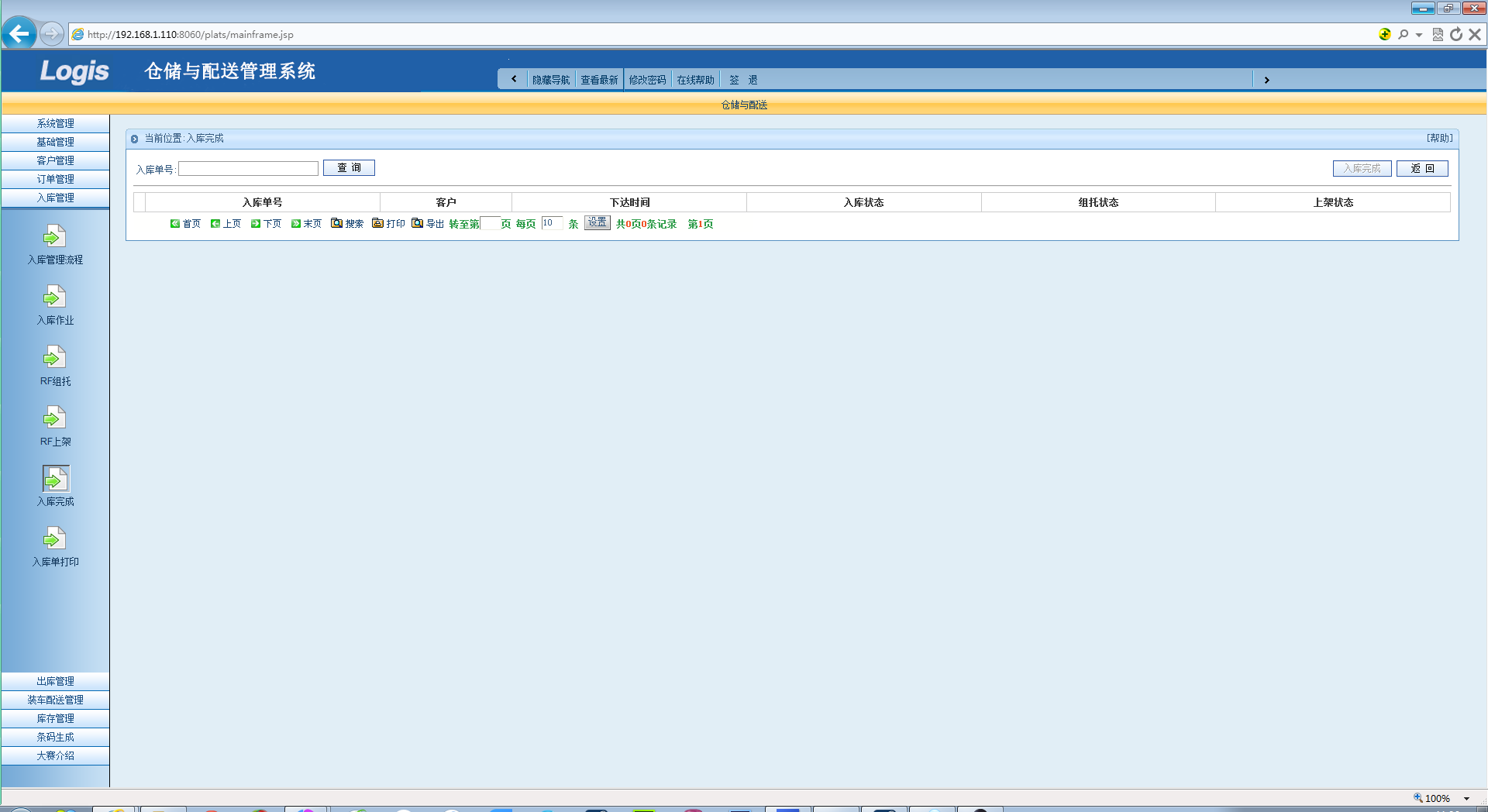 2.4 出库作业流程功能概述：根据制定的储配方案来制定相应的出库作业流程。注:重型货架和阁楼货架是可以合并订单的.而电子标签和立库不能2.4.1客户订单功能概述：根据制定的储配方案来制定相应的客户订单。点击【订单管理/客户订单】进入客户订单页面；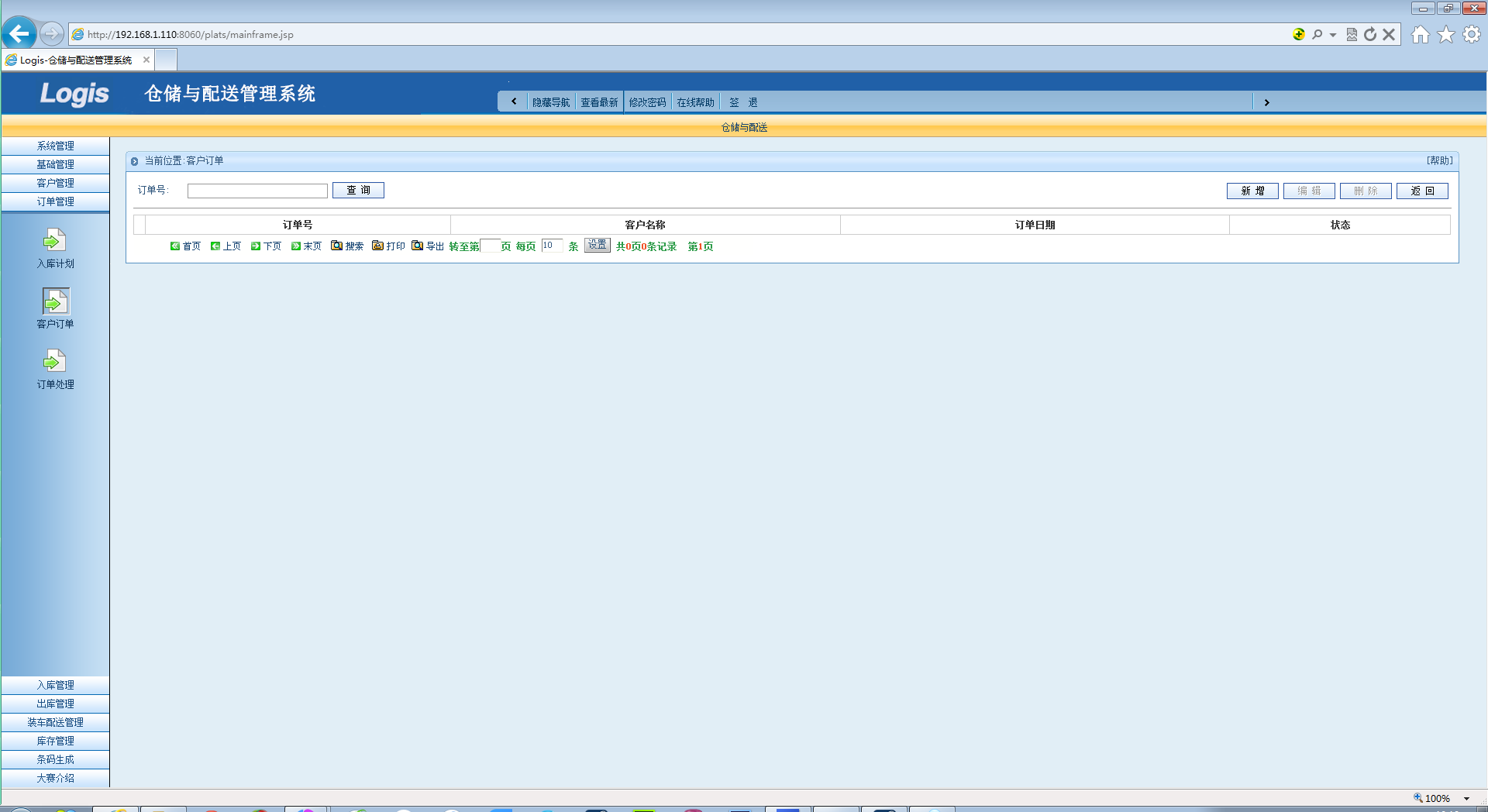 客户订单点击【新增】客户订单信息，进入新增客户订单页面；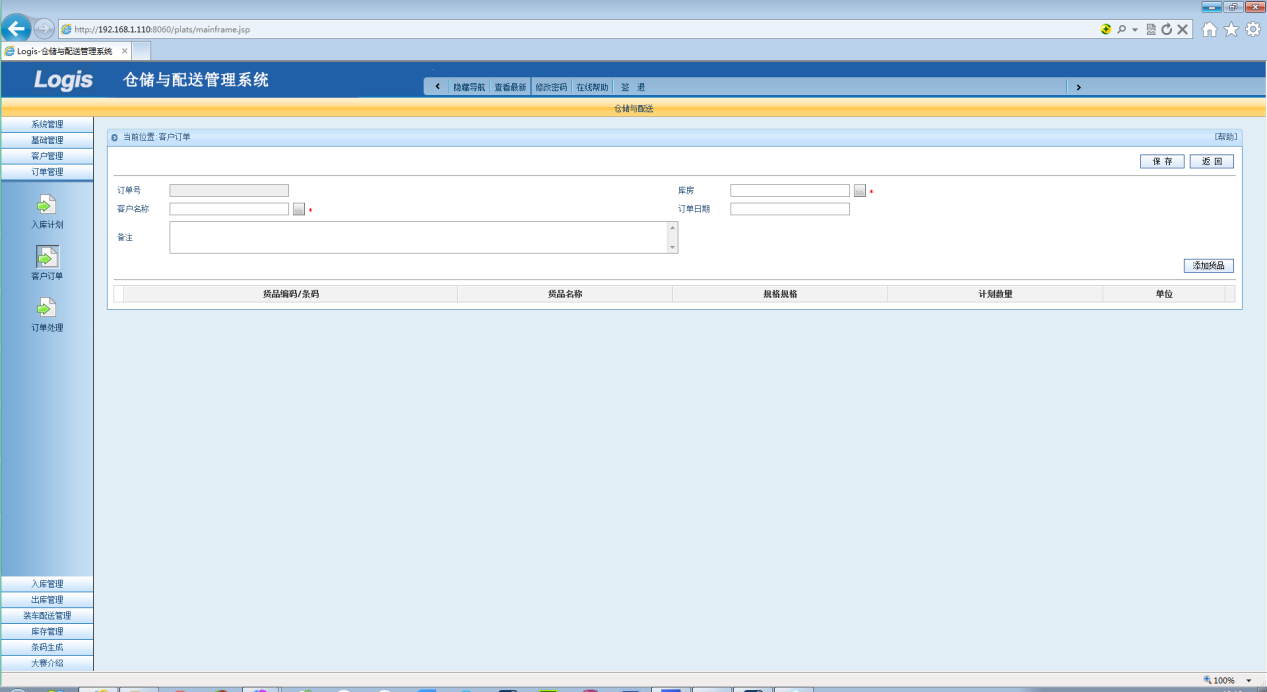 新增订单说明：订单号：该项为必输项；库房：该项为必输项；客户名称：该项为必输项；订单日期：该项为必输项；4、备注：该项可以为空；5、【点击增加货品】：加入计划出库的物料信息；6、新增货品：增加需要出库的物料信息；点击【添加货品】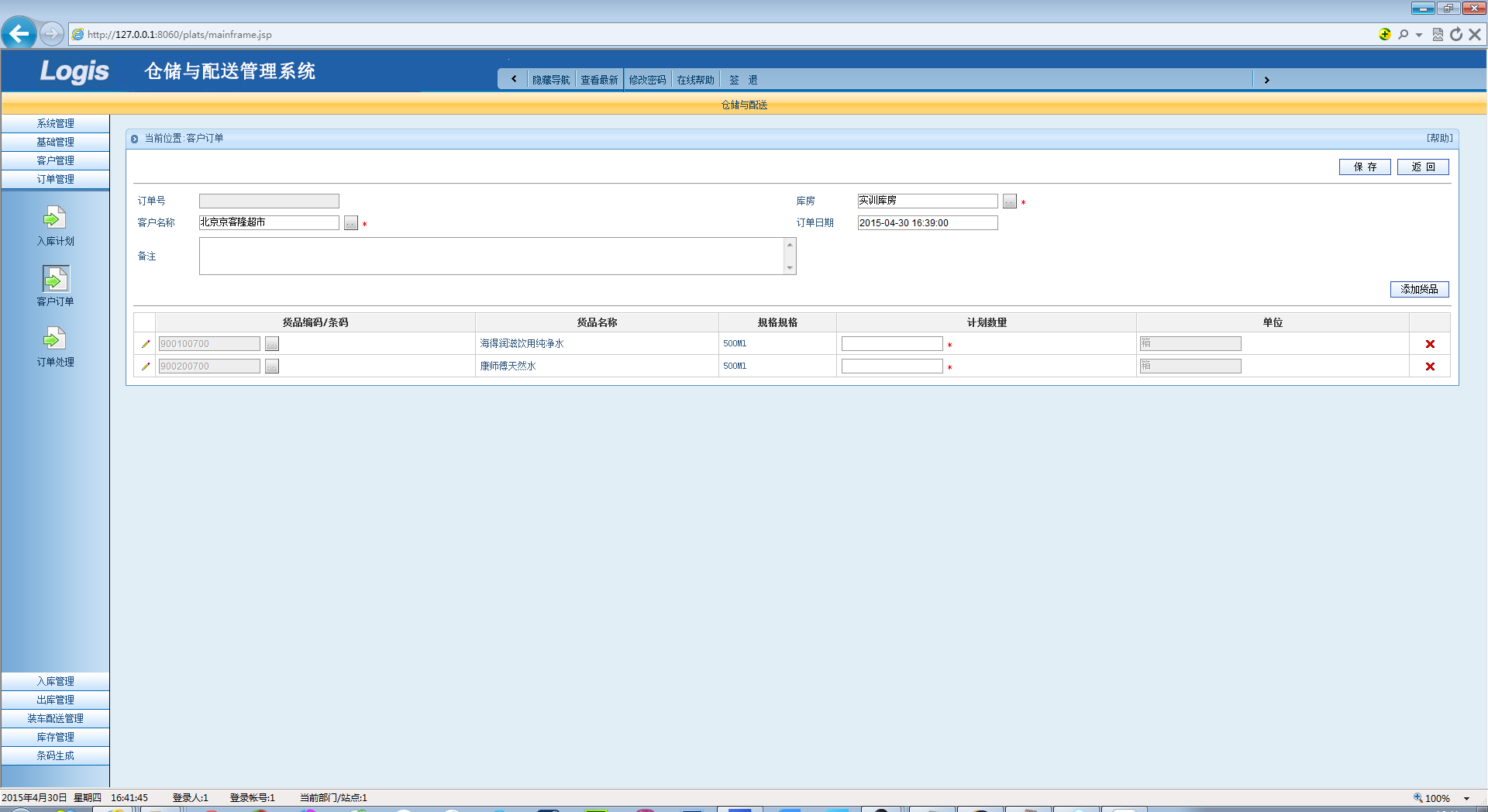 保存客户订单信息：点击【保存】按钮。2.4.2 RF拣货流程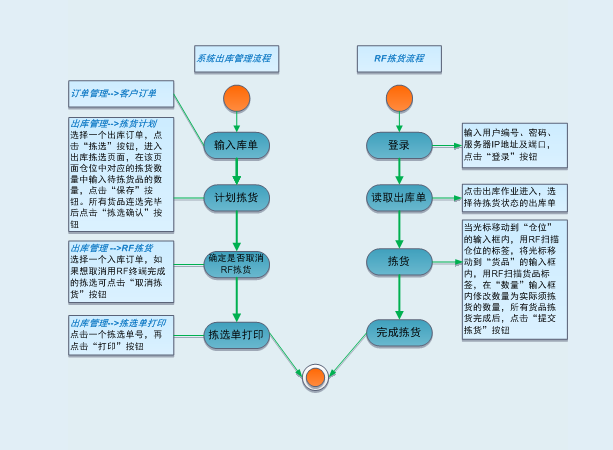 2.4.3出库打印功能概述：        出库打印就是对计划出库的任务单进行打印，用于出库作业。操作方法：        点击【出库管理/出库打印】进入出库打印页面。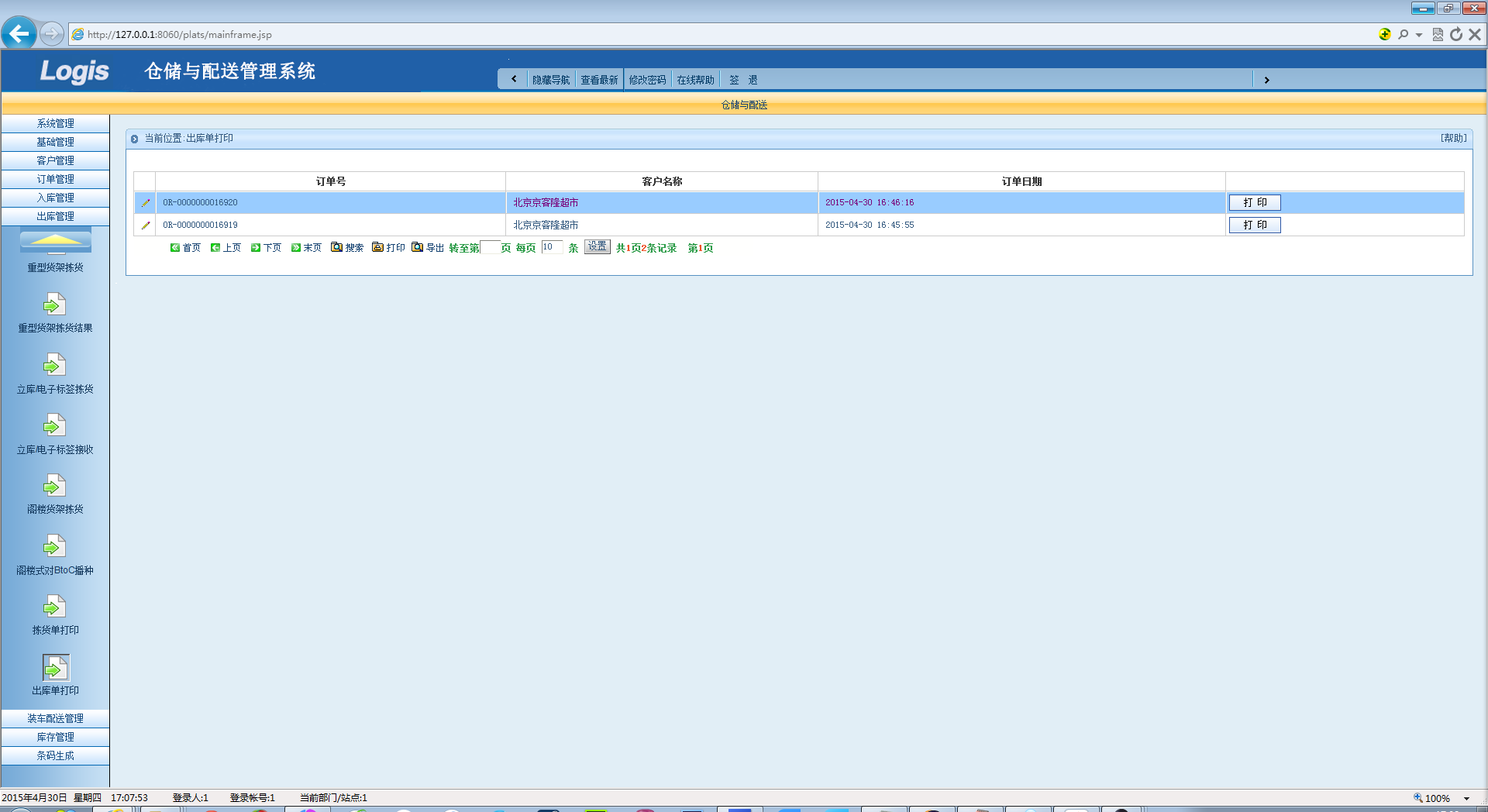 选中出库任务单点击【打印】按钮，进入出库任务单打印页面。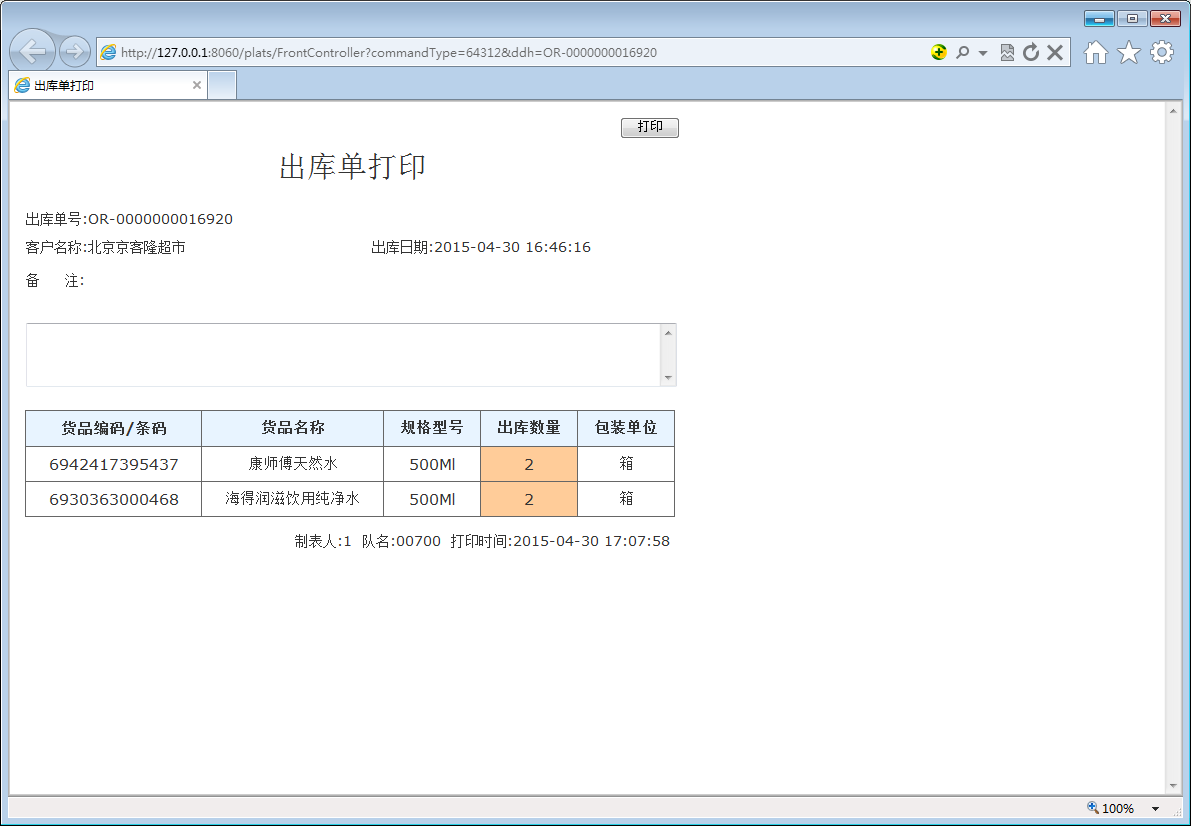 点击【打印】完成出库打印2.4.4订单处理功能概述：    订单处理就是将多个客户订单按货品进行合并，生成拣货作业单。点击【订单管理/订单处理】进入订单处理页面；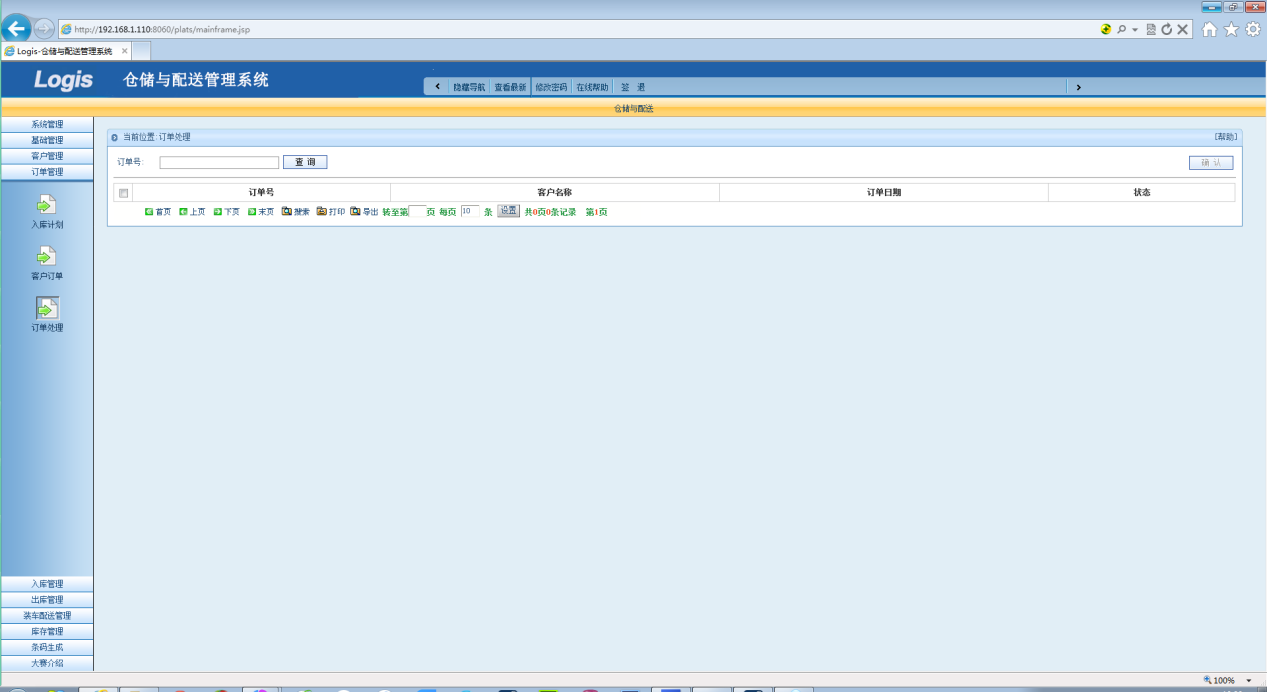 订单处理说明：点击一个或多个订单，点击确认按钮确认或者合并客户订单信息；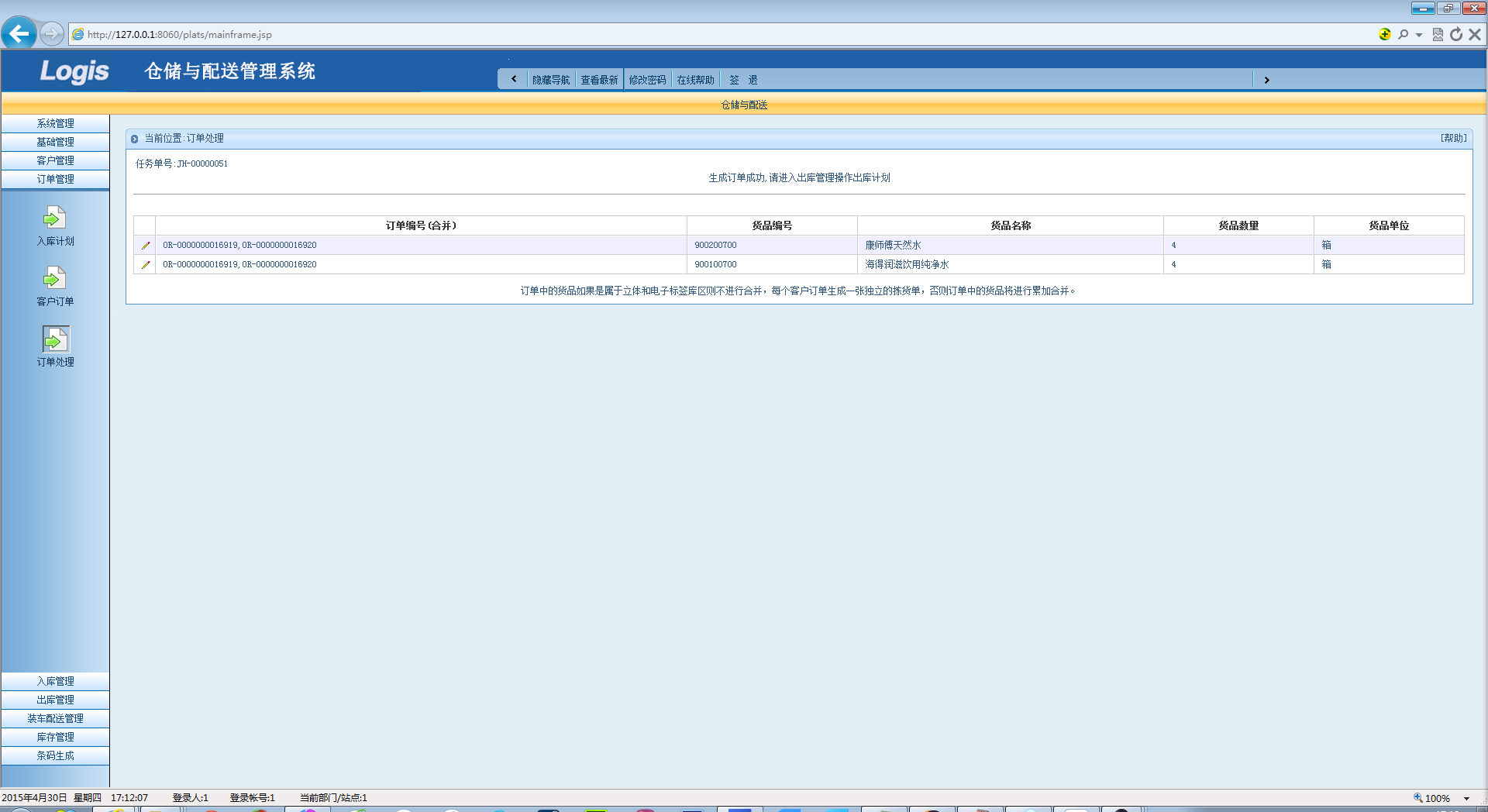 2.4.5出库计划功能概述：        出库计划就是对计划出库的任务单进行出库任务分配，并选择出库货品包装类型。操作方法：        点击【出库管理出库计划】进入出库计划页面。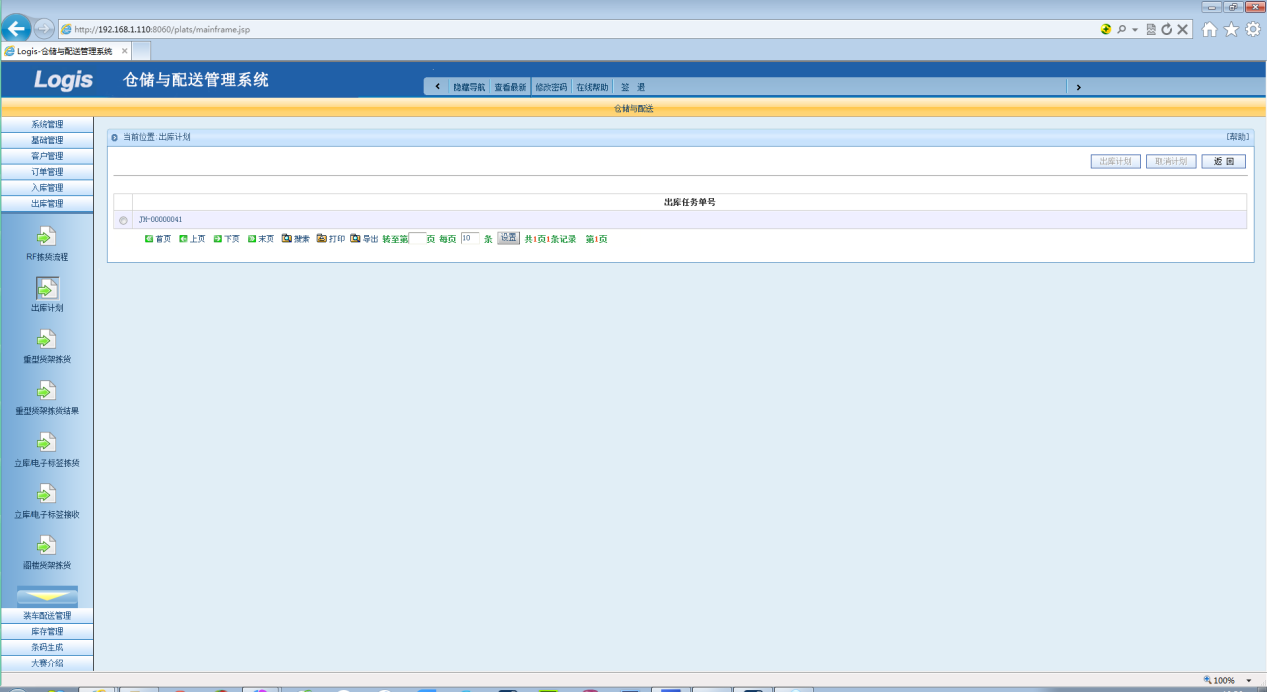 选中出库任务单点击【出库计划】按钮，进入出库任务单页面。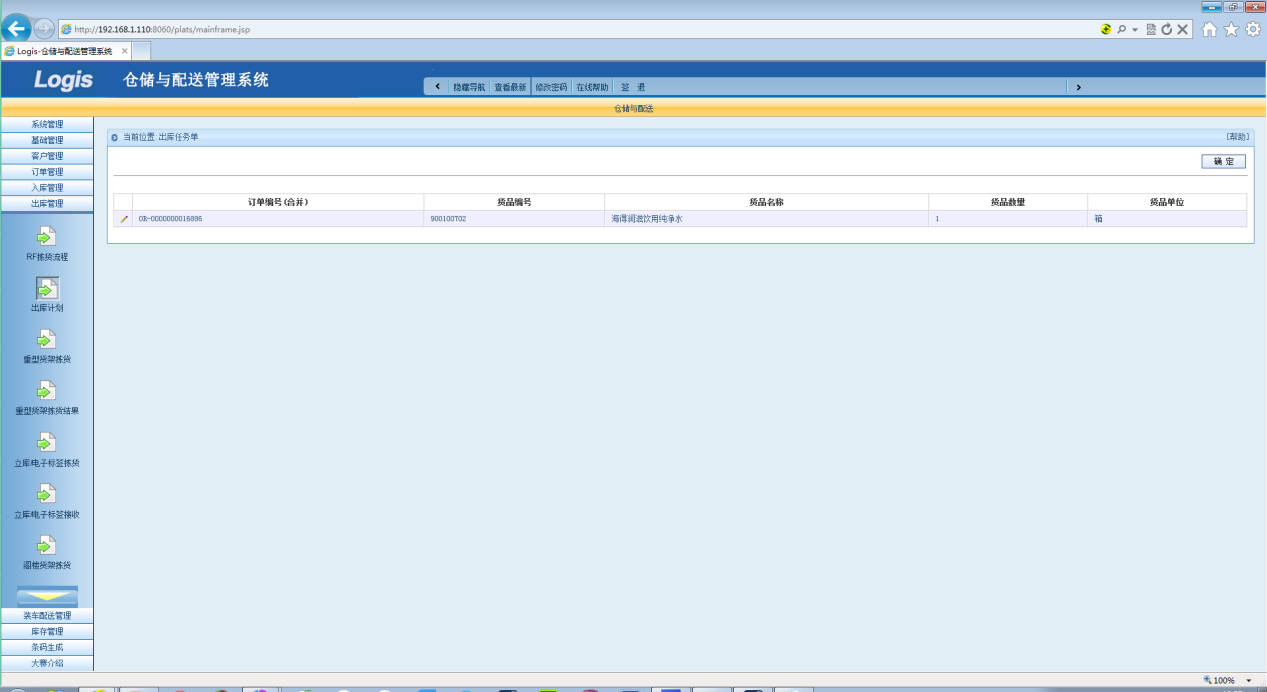 点击【确定】－－〉【下一步】完成出库计划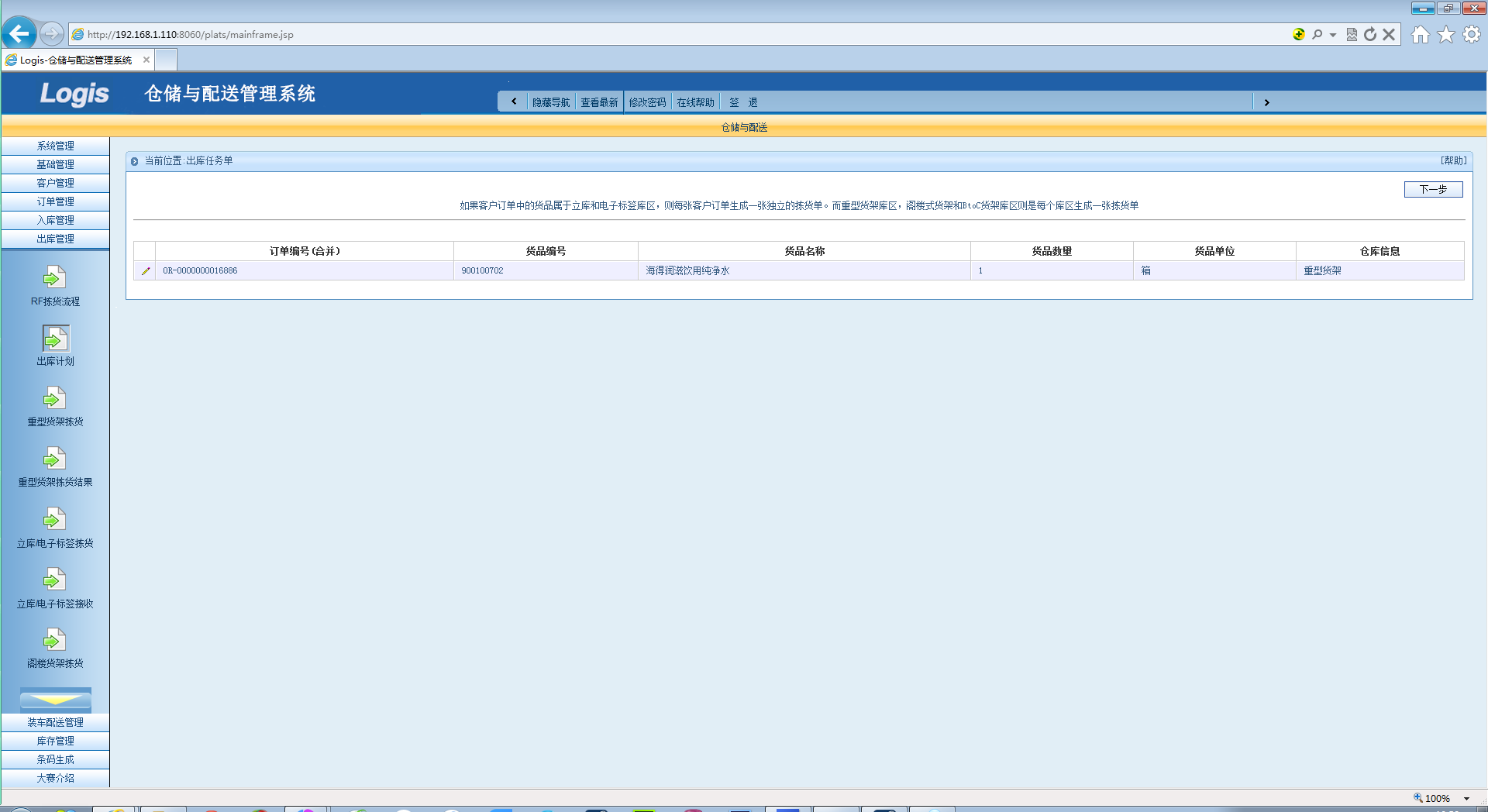 2.4.5.1重型货架拣货功能概述：    拣货计划就是根据重型货架拣货作业单拣选货品。其功能是根据订单处理后的拣货作业单，对出库货品进行拣选操作。操作方法：点击【出库管理/重型货架拣货】，进入到拣货作业单列表页面：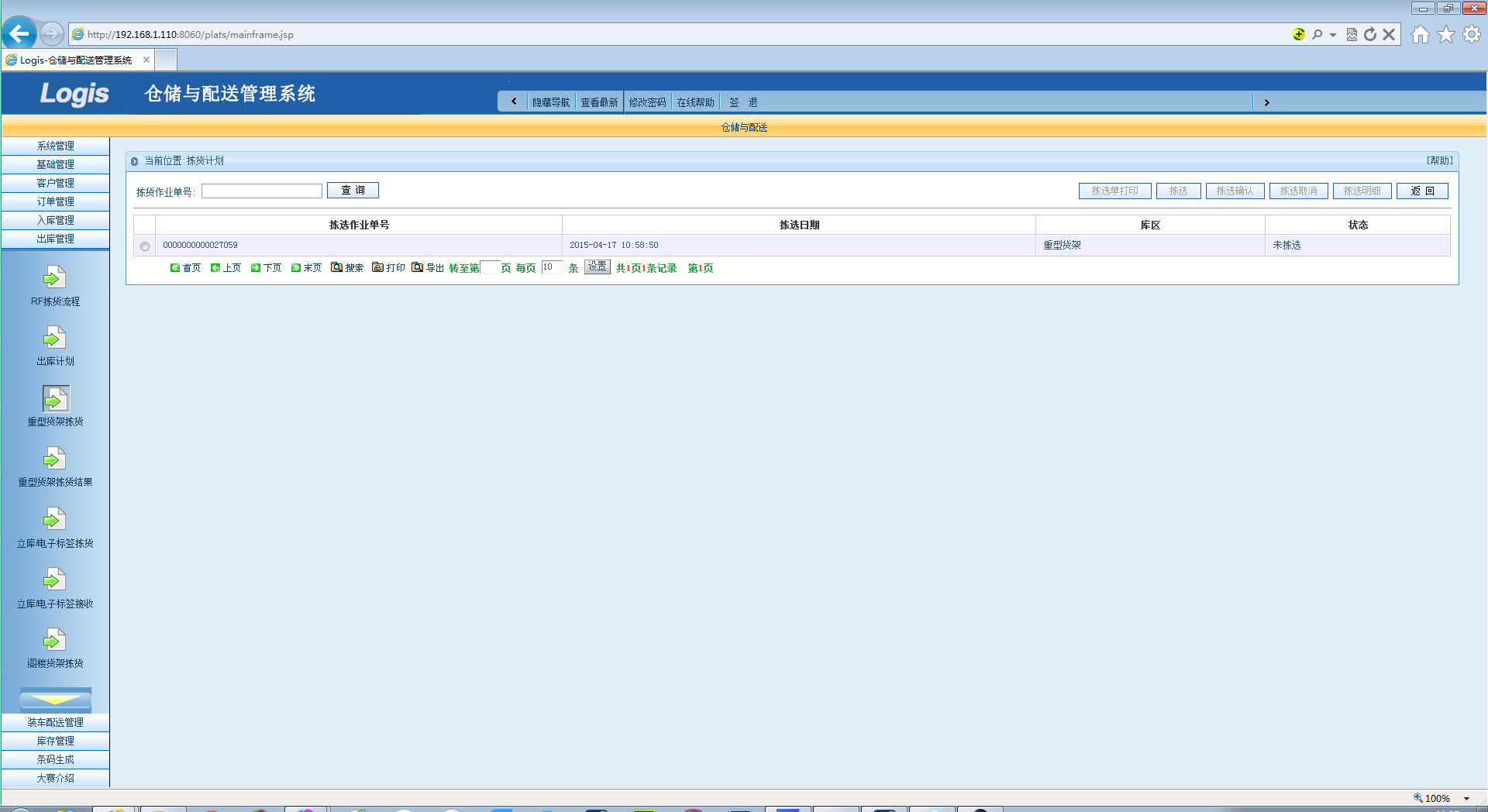 拣货作业单列表选择一个拣货作业单：点击【拣选打印】按钮，进入到拣货打印页面：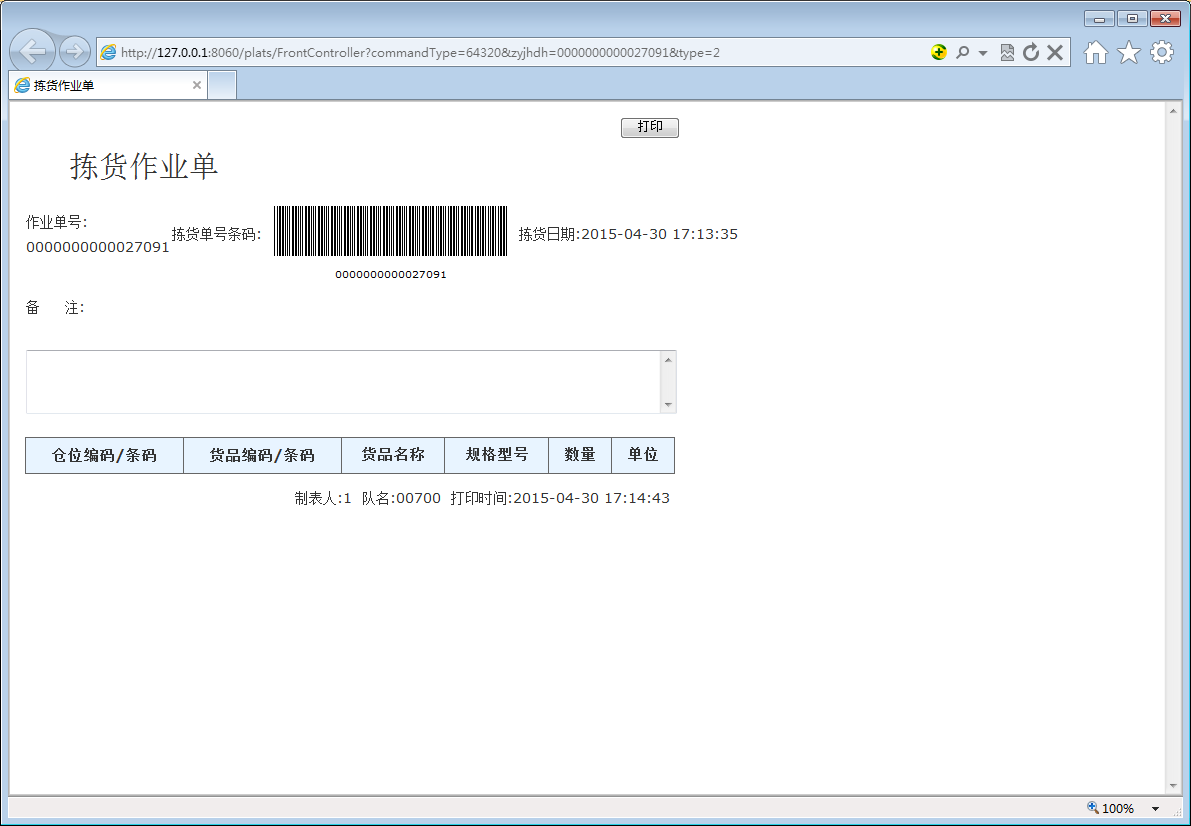 拣选打印－－>选择打印选择一个拣货作业单：点击【拣选】按钮，进入到拣货作业页面：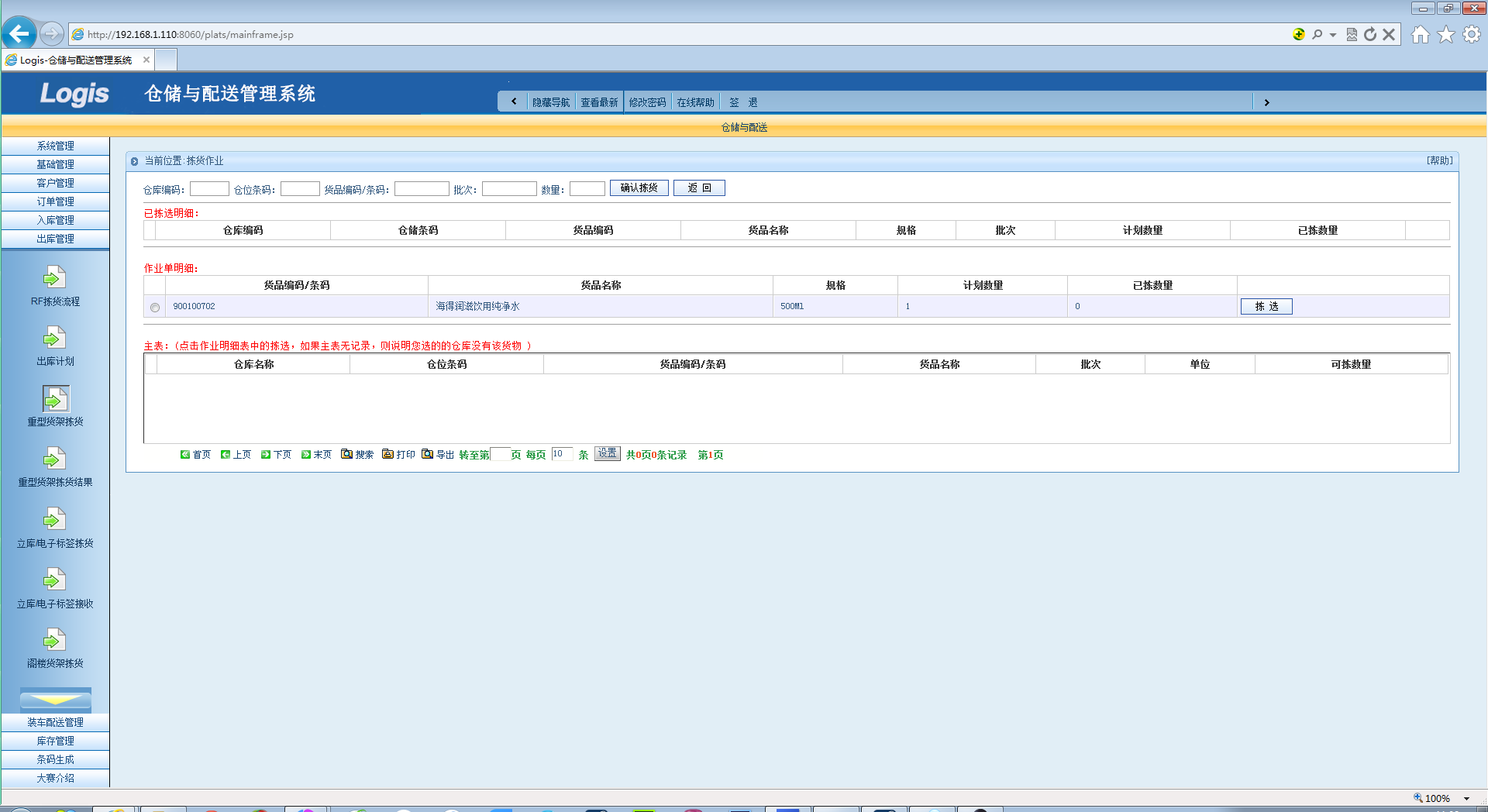 拣选页面－－>选择拣选按钮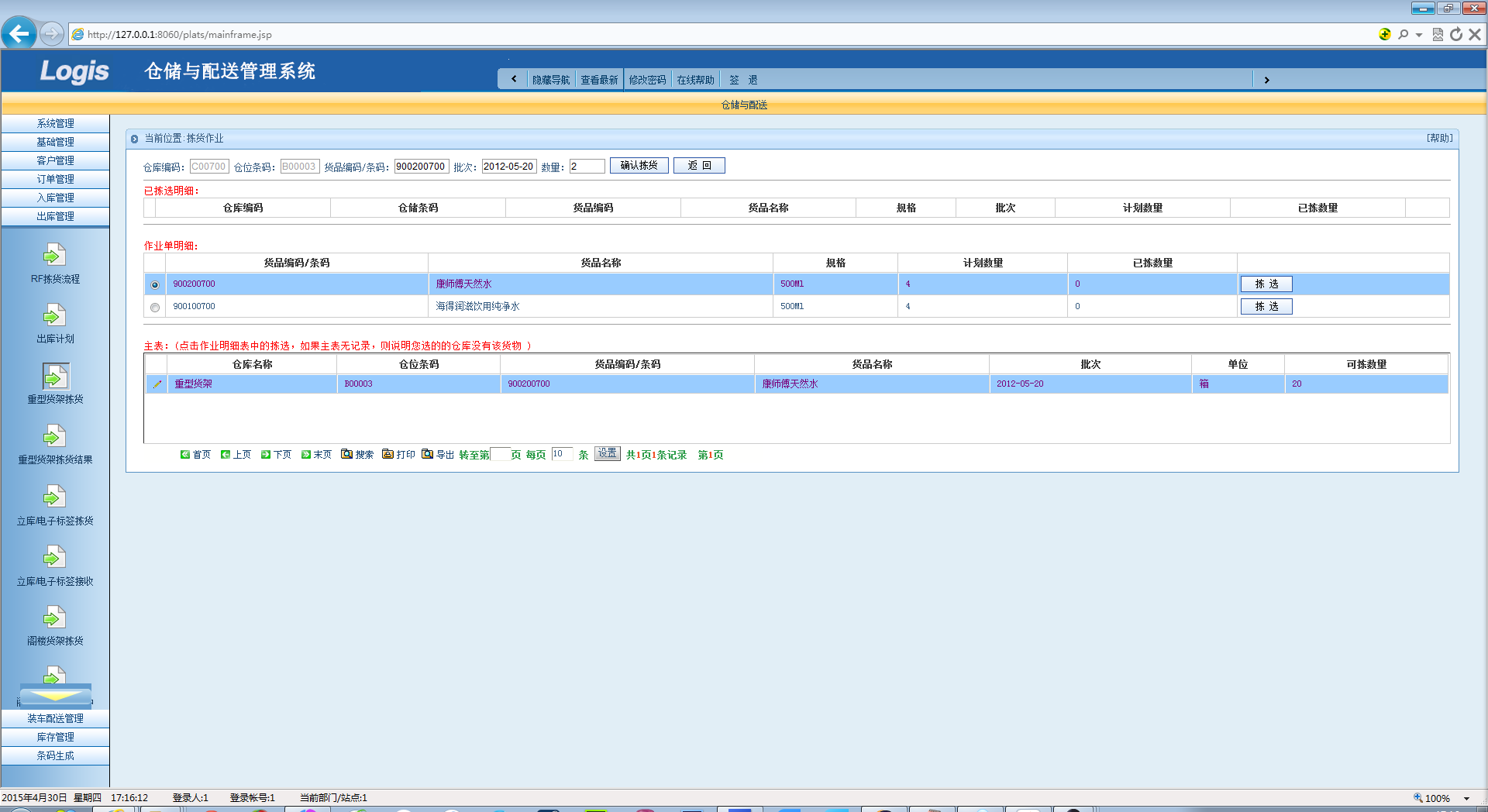 选择主表中的库存信息,在数量栏中写入出库货品数量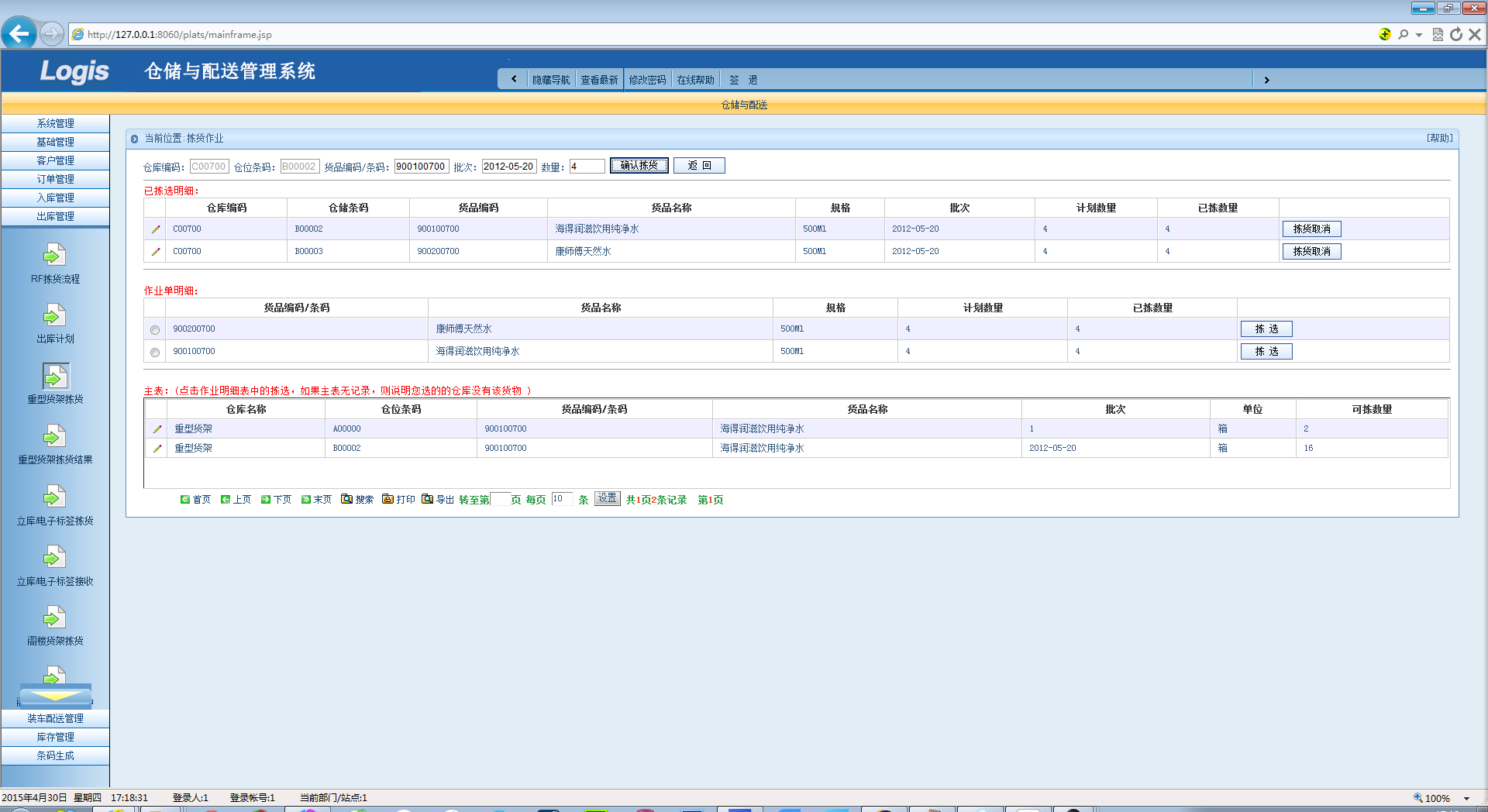 点击返回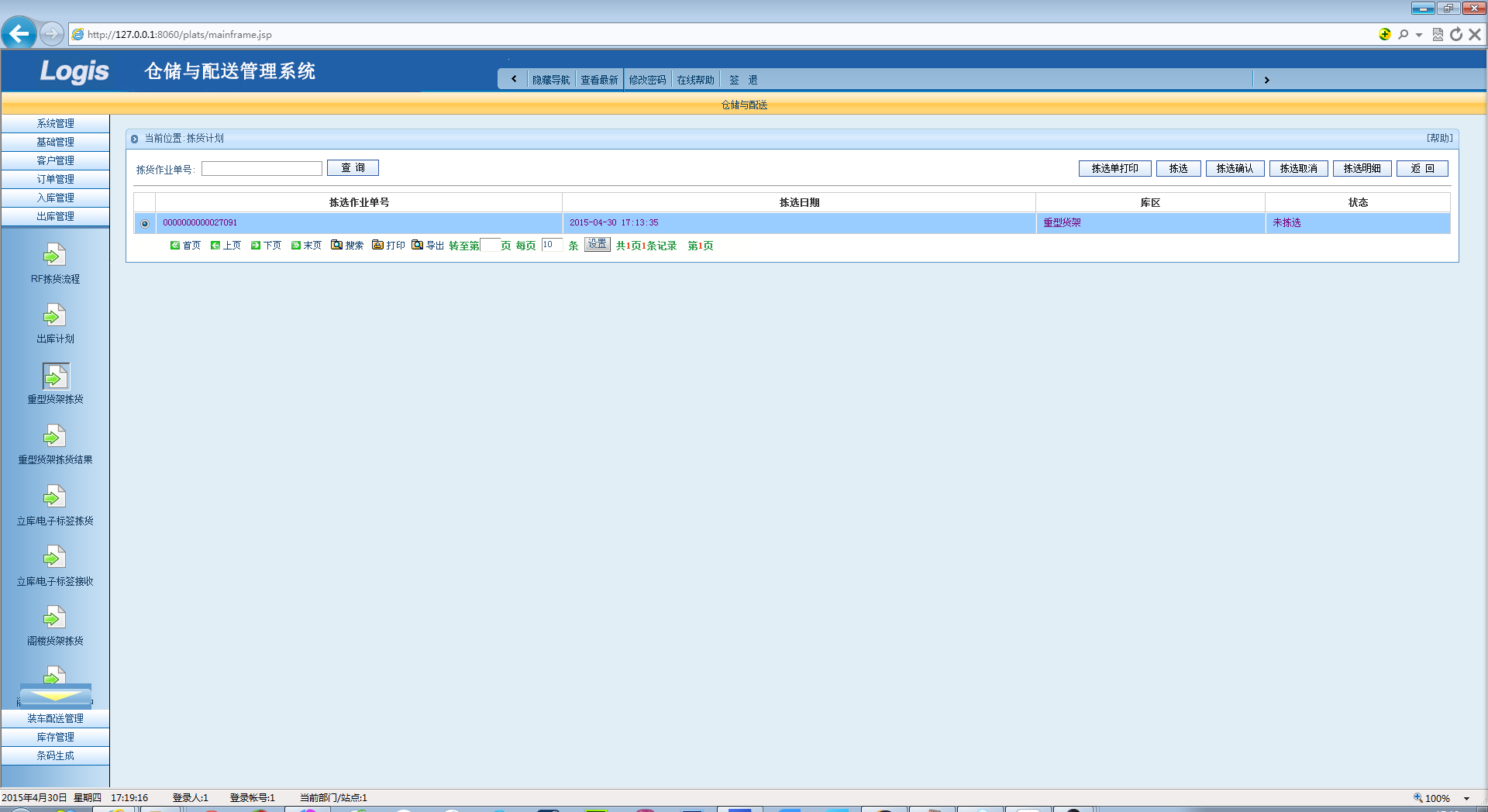 点击确认拣选手持操作 a：登陆RF系统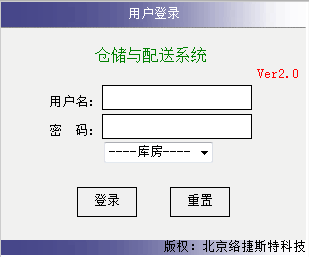 b：选择出库作业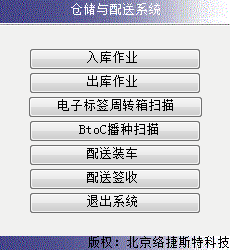 c：拣货作业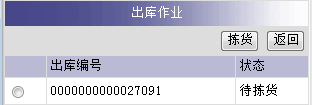 d：确认拣货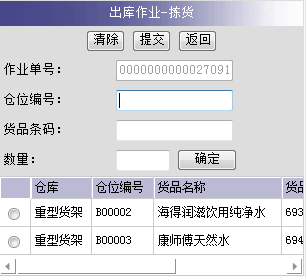  扫描托盘标签号，系统会自动带出相应的信息，扫描储位标签，最后点击提交操作。e：拣货提交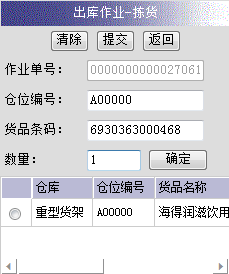 2.5.5重型货架拣选结果功能概述：              点击查看重型货架拣选状态。操作方法：            【点击出库管理/重型货架拣选结果】进入拣选结果页面；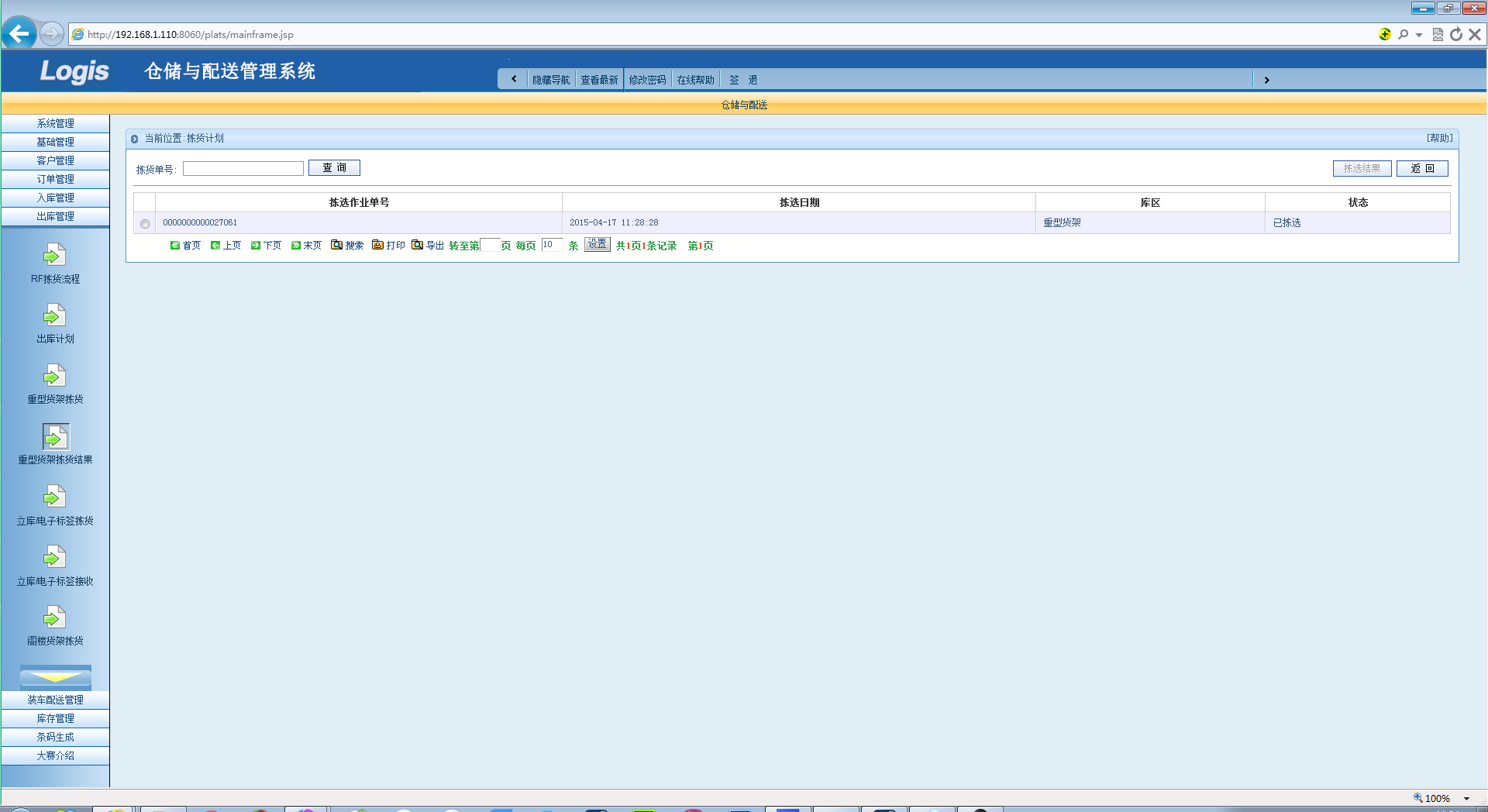             点击【拣选结果】查看拣选单据；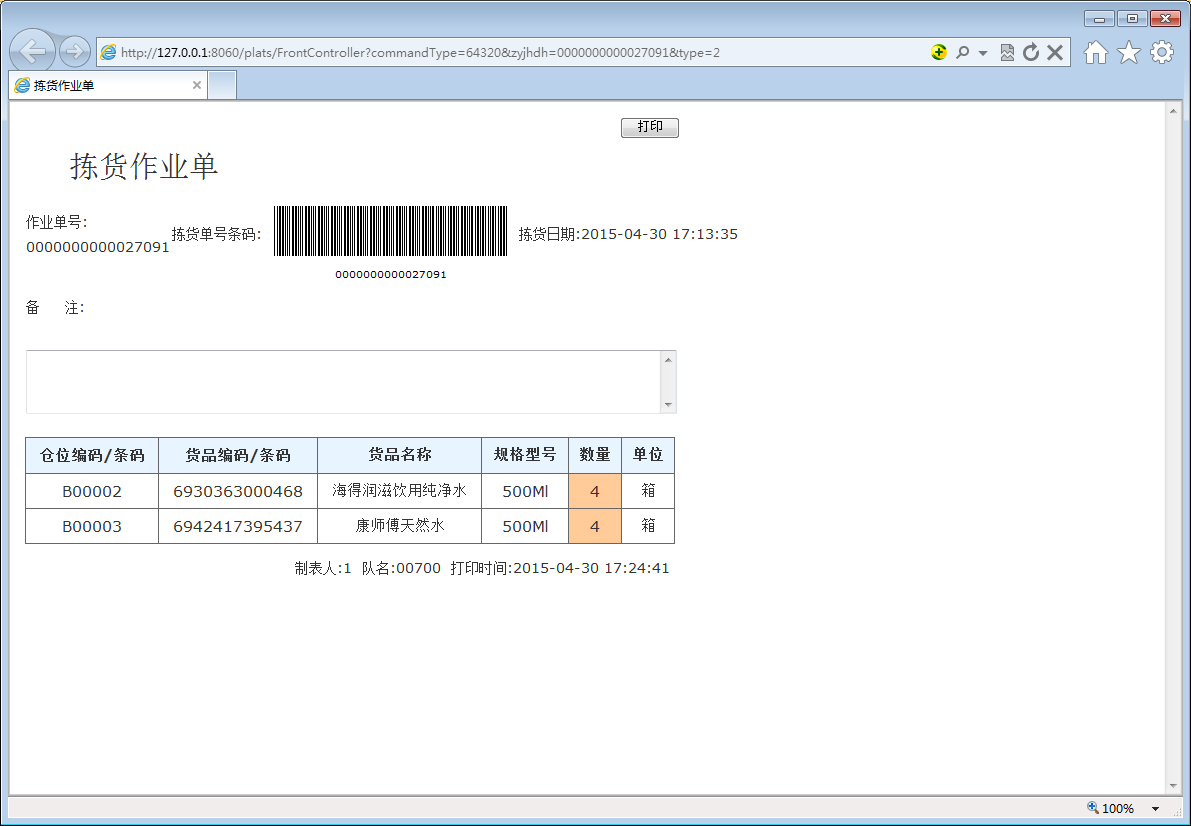 2.5.6立体与电子标签拣货功能概述：    拣货计划就是根据立体库与电子标签拣货作业单拣选货品。其功能是根据订单处理后的拣货作业单，对出库货品进行拣选操作。操作方法：点击【出库管理/立体与电子标签拣货】，进入到拣货作业单列表页面：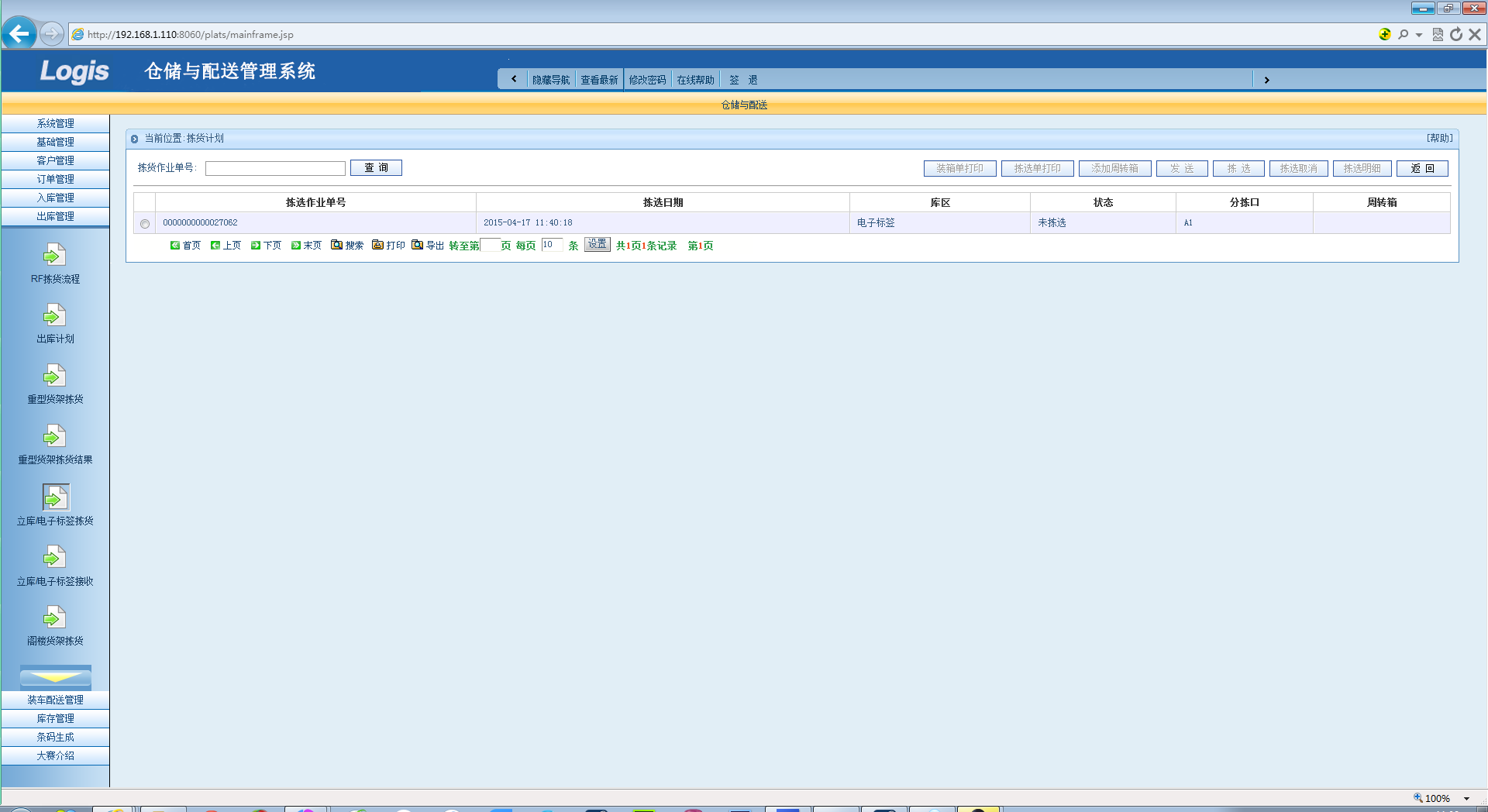 拣货作业单列表装箱单打印: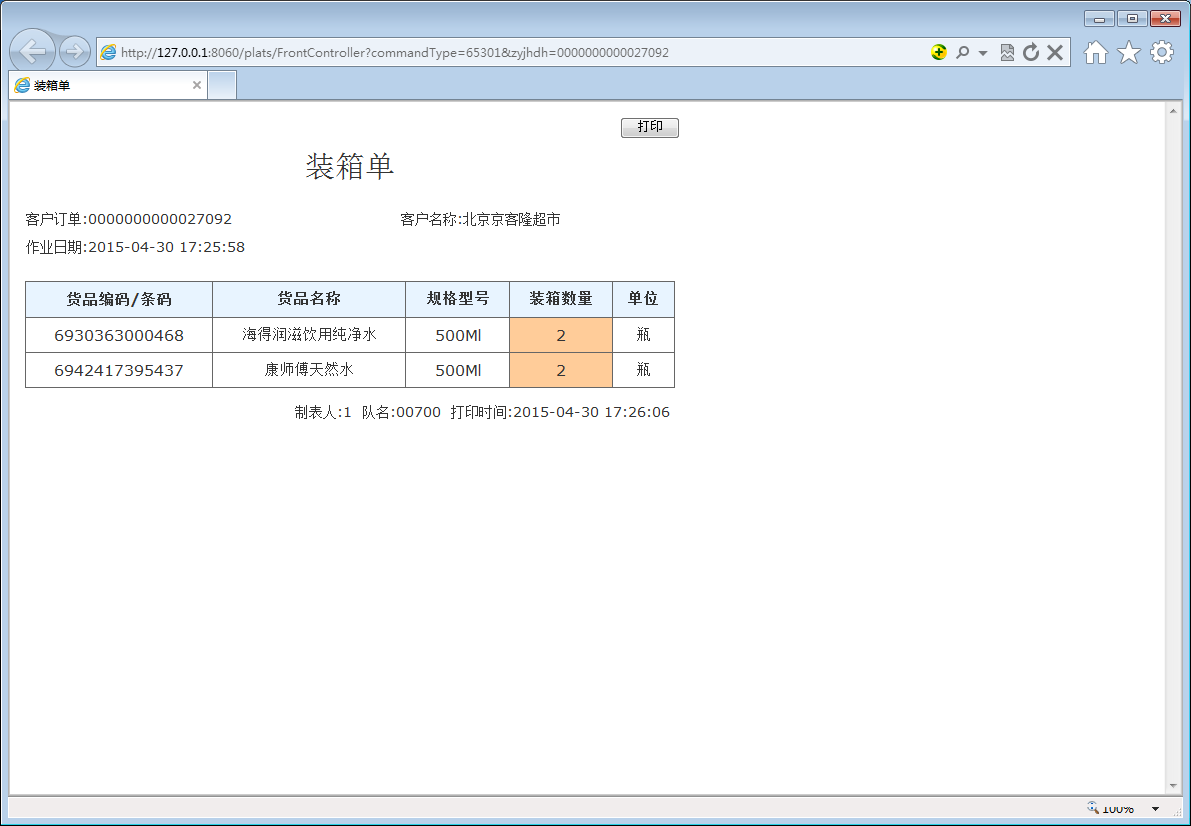 添加周转箱: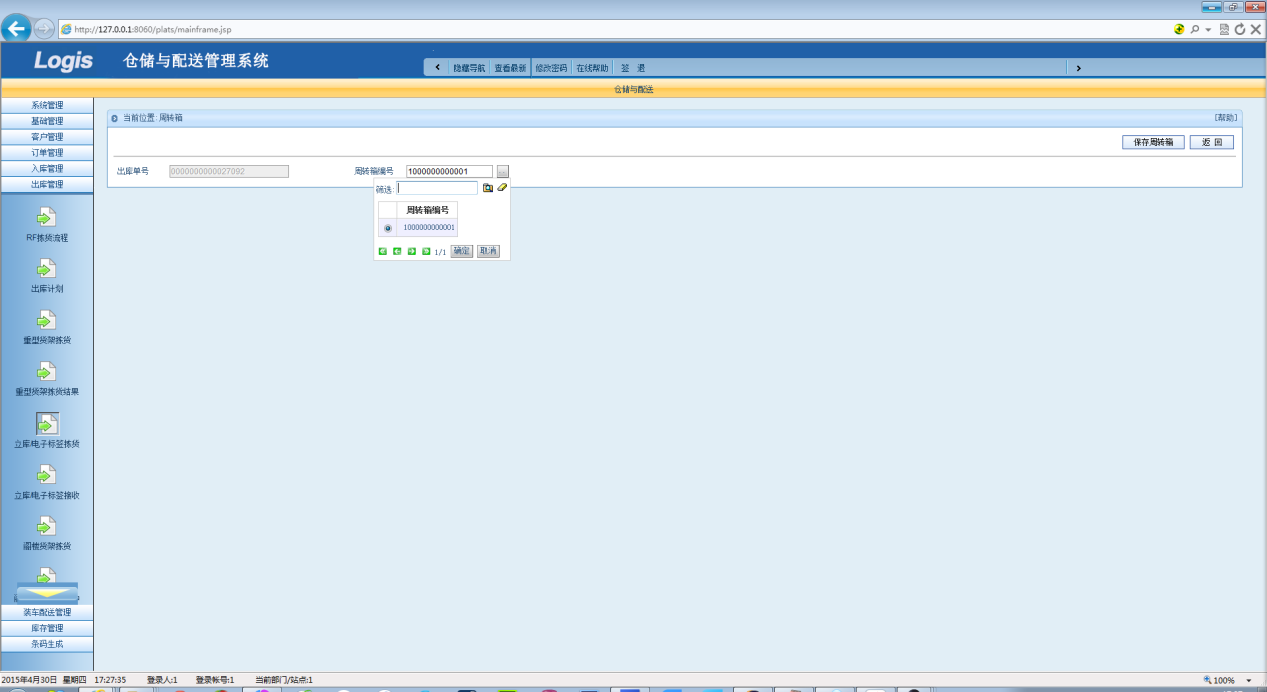 选择一个拣货作业单：点击【拣选】按钮，进入到拣货作业页面：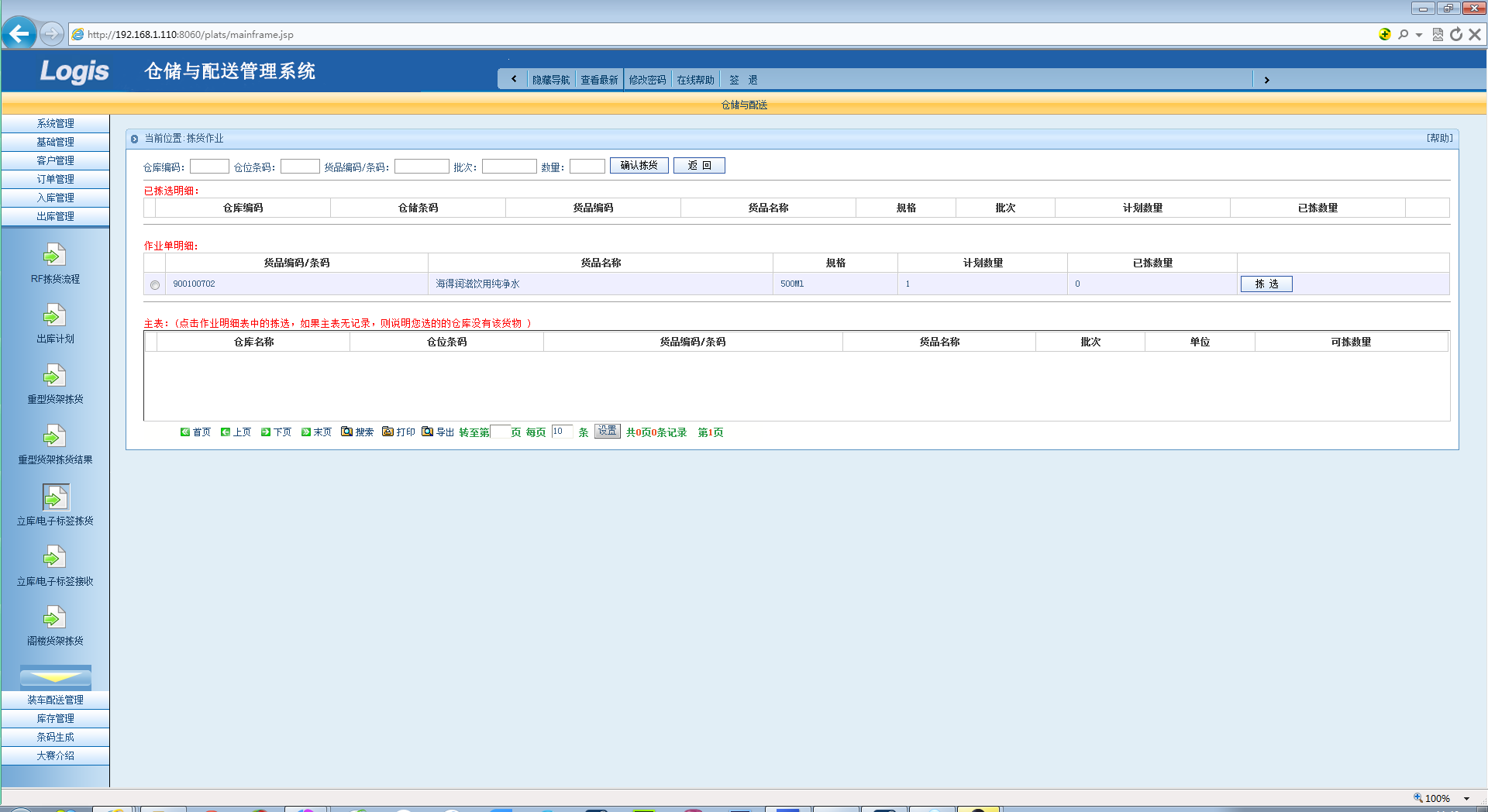          完成后点击【返加】按钮，点击【拣选单打印】按钮；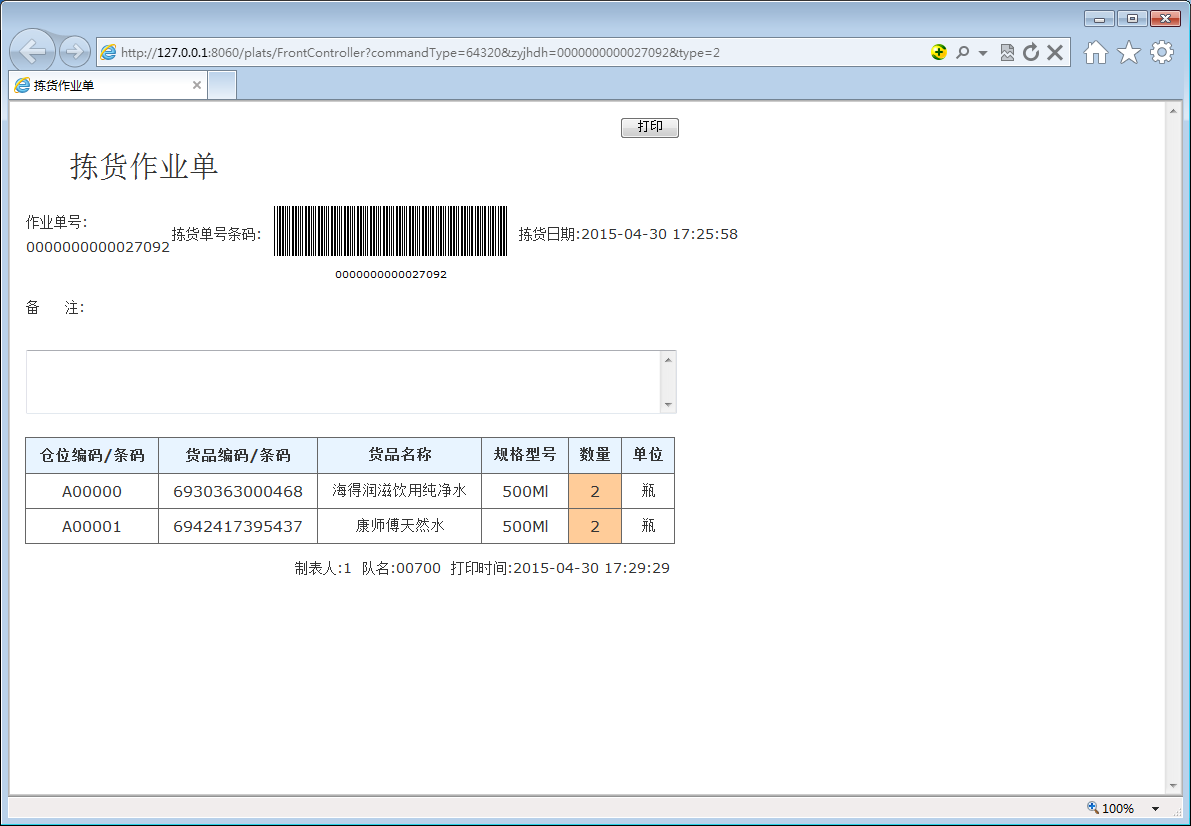 打印完成后.点击发送按钮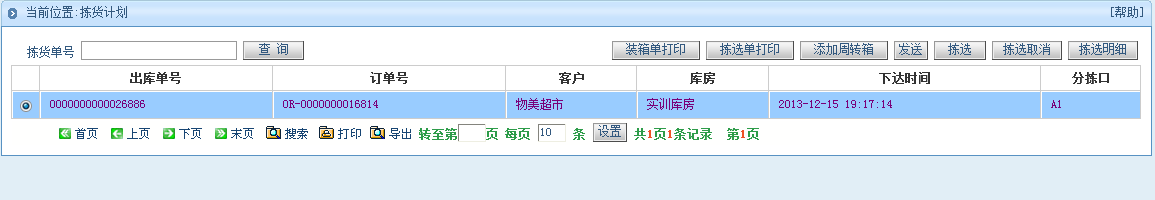       发送成功后到RF手持完成周转箱确认；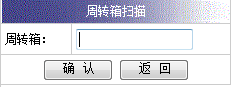 输入周转箱号后点击确认将电子标签点亮；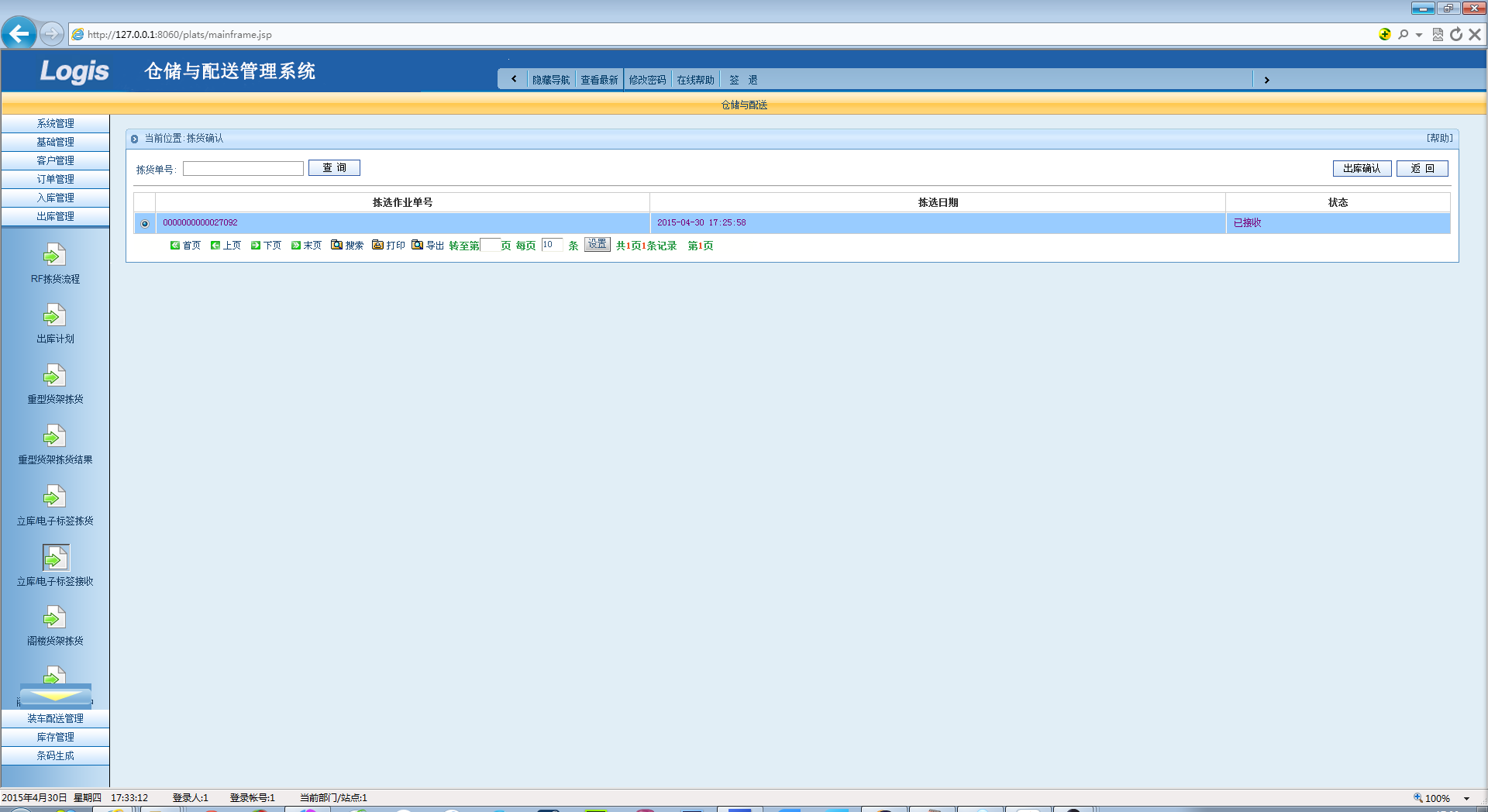 点击出库确认,完成出库2.5.7阁楼货架拣货功能概述：    拣货计划就是根据阁楼式和Btoc货架货作业单拣选货品。其功能是根据订单处理后的拣货作业单，对阁楼式货架出库货品进行拣选操作。操作方法：点击【出库管理/阁楼货架拣货】，进入到拣货作业单列表页面：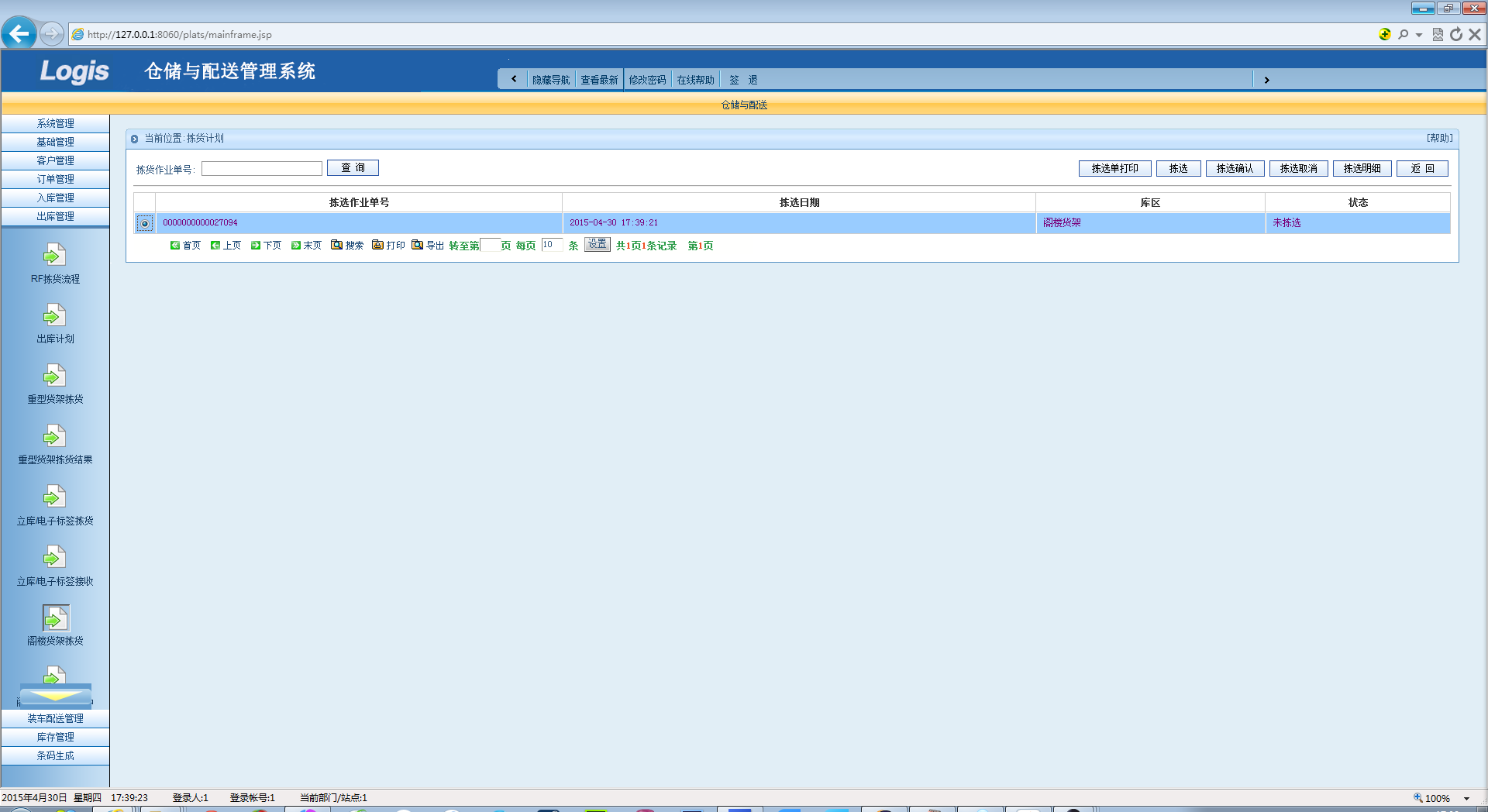 拣货作业单列表选择一个拣货作业单：点击【拣选】按钮，进入到拣货作业页面：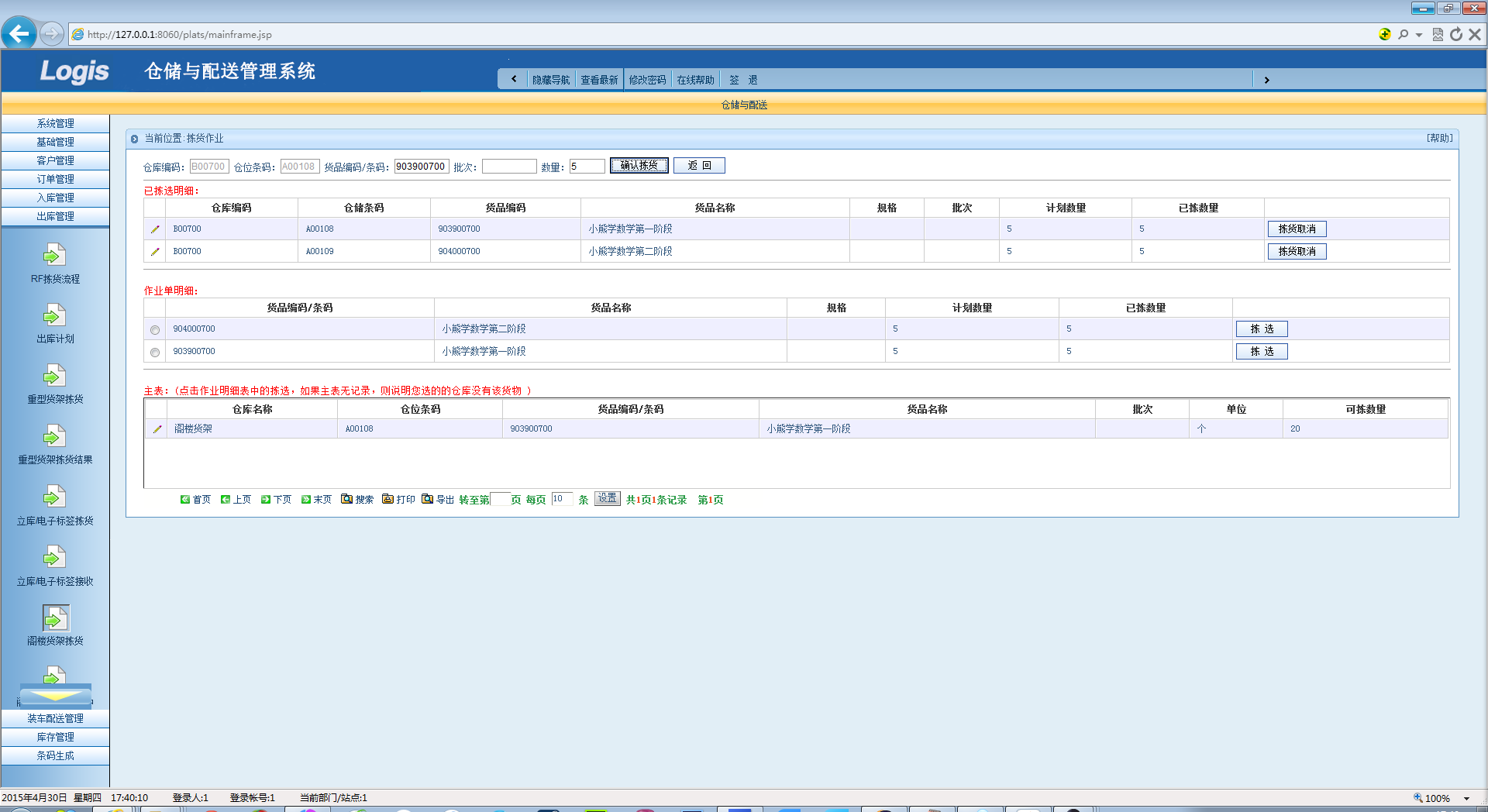       拣选完成点击【拣选确认】按钮，使用手持完成出库拣货；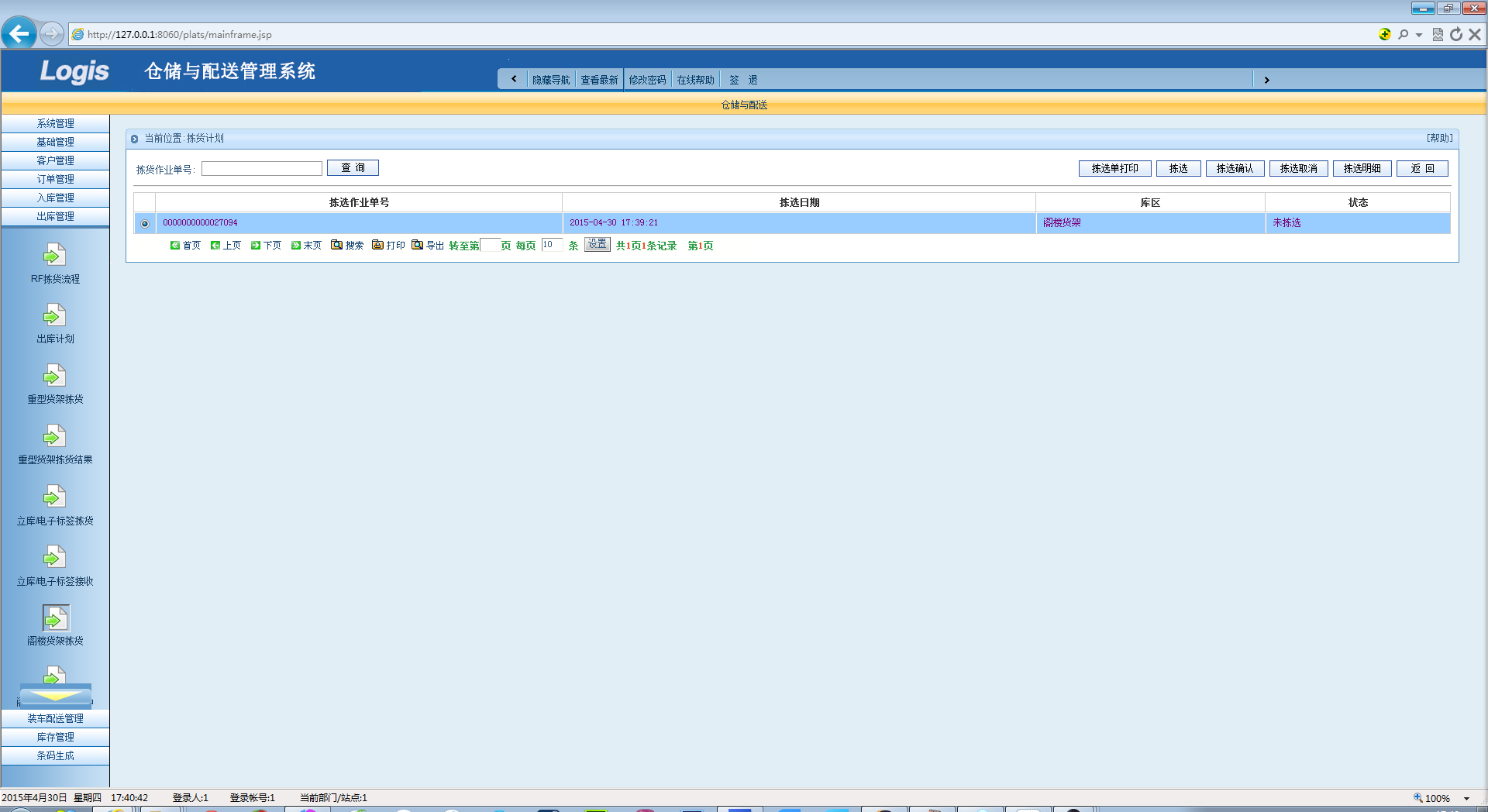 点击拣选单打印: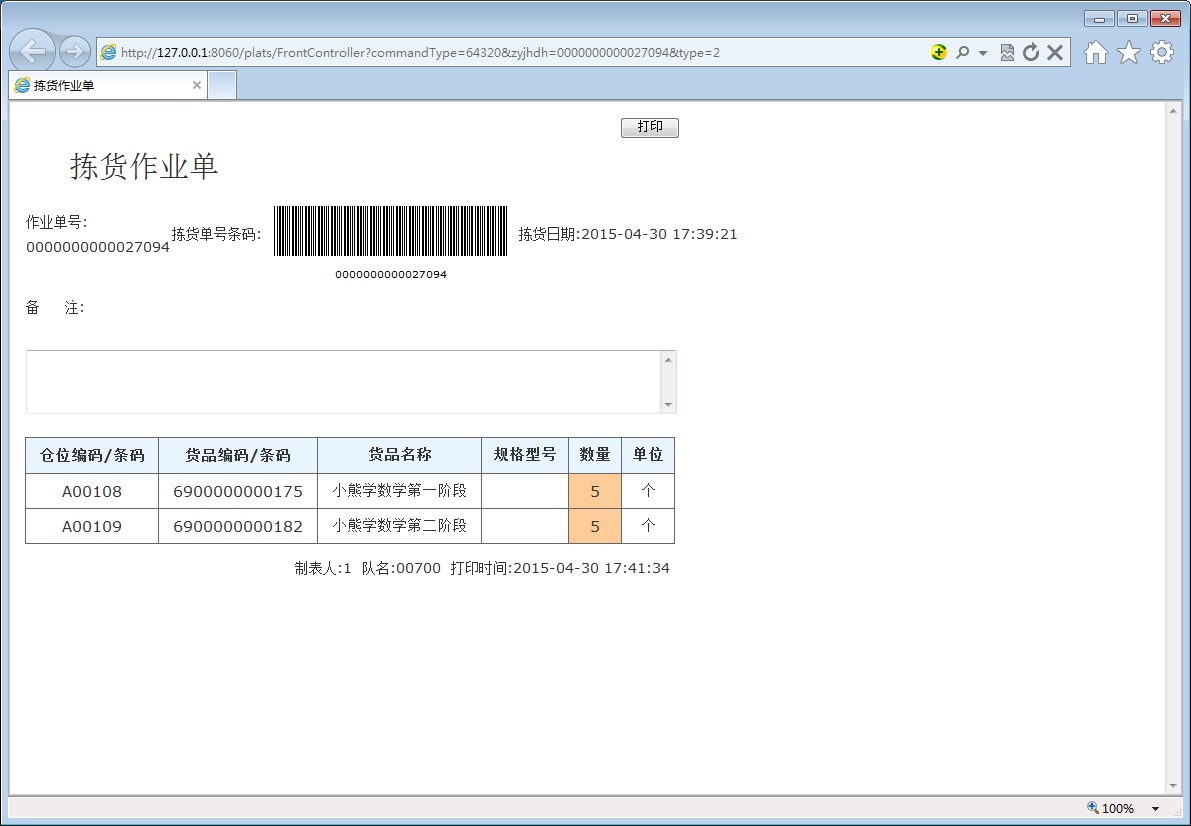 2.5.8阁楼式对Btoc播种点击进入【出库管理/阁楼式对Btoc播种】页面：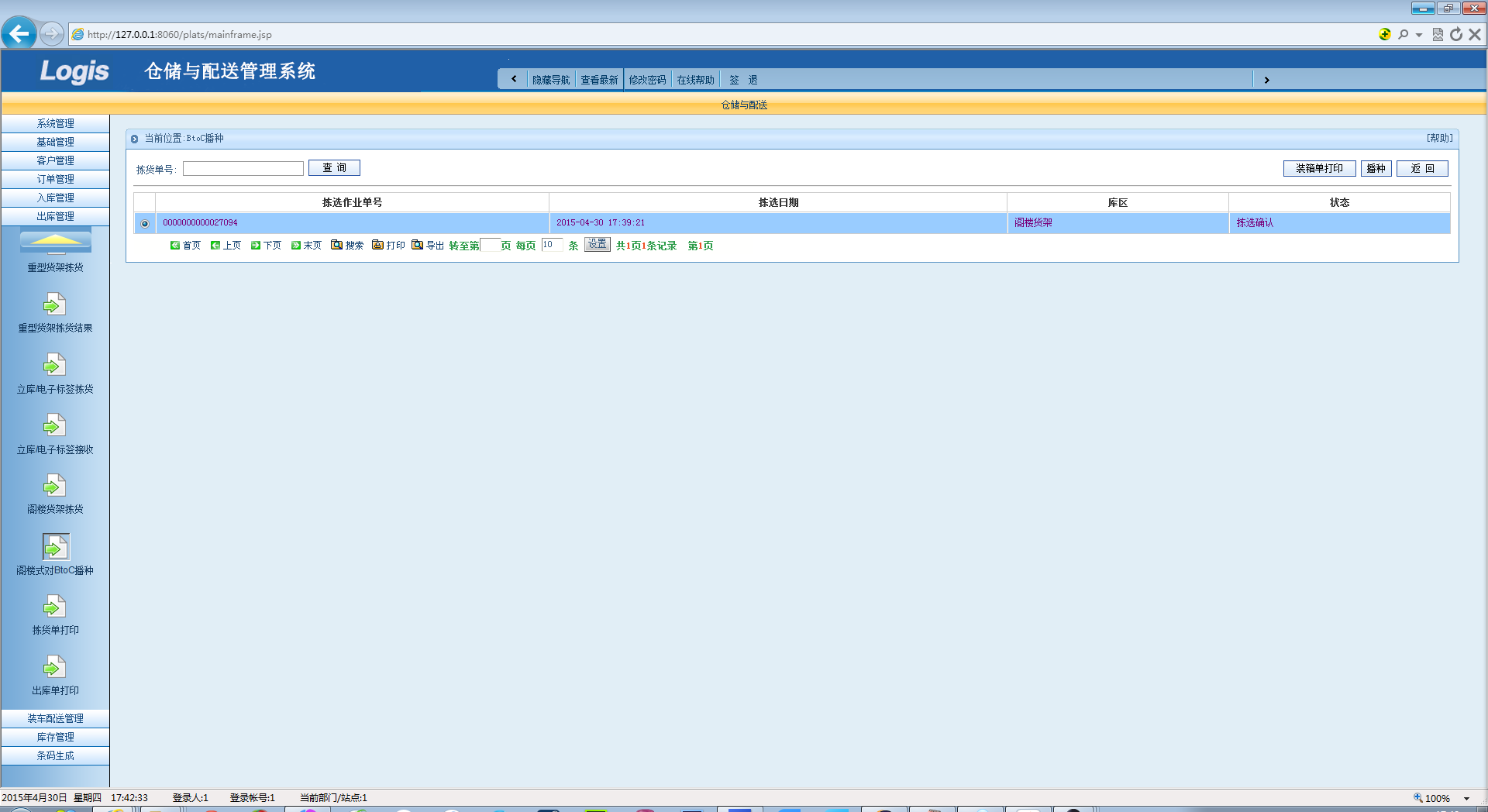 点击装箱单打印: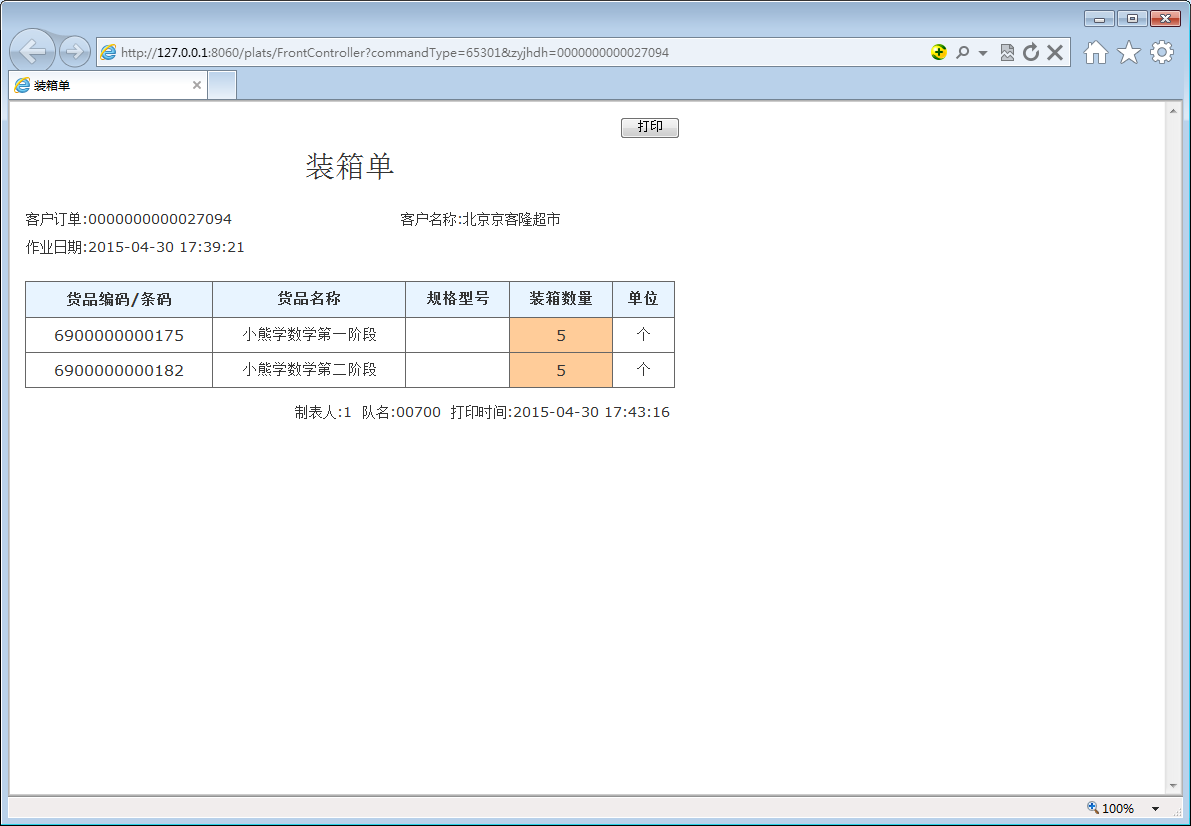 打点播种-->进入RF手持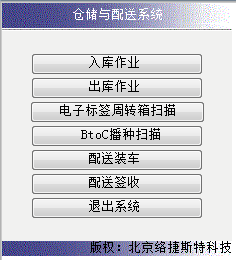 选择“BtoC播种扫描“，进入系统操作页面。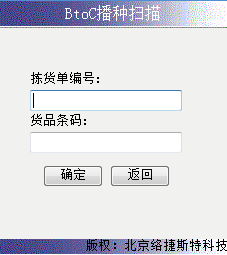 扫描拣货单编号以及货品条码，点击确定，将电子标签点亮。2.6装车配送管理功能概述：         对已完成的单据进行装车配送并且查看状态。       操作方法：进入手持系统: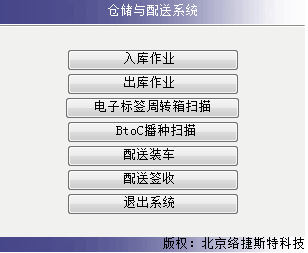 点击配送装车: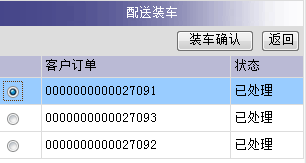 点击装车确认         点击【装车配送管理\装车查询】进入装车查询页面。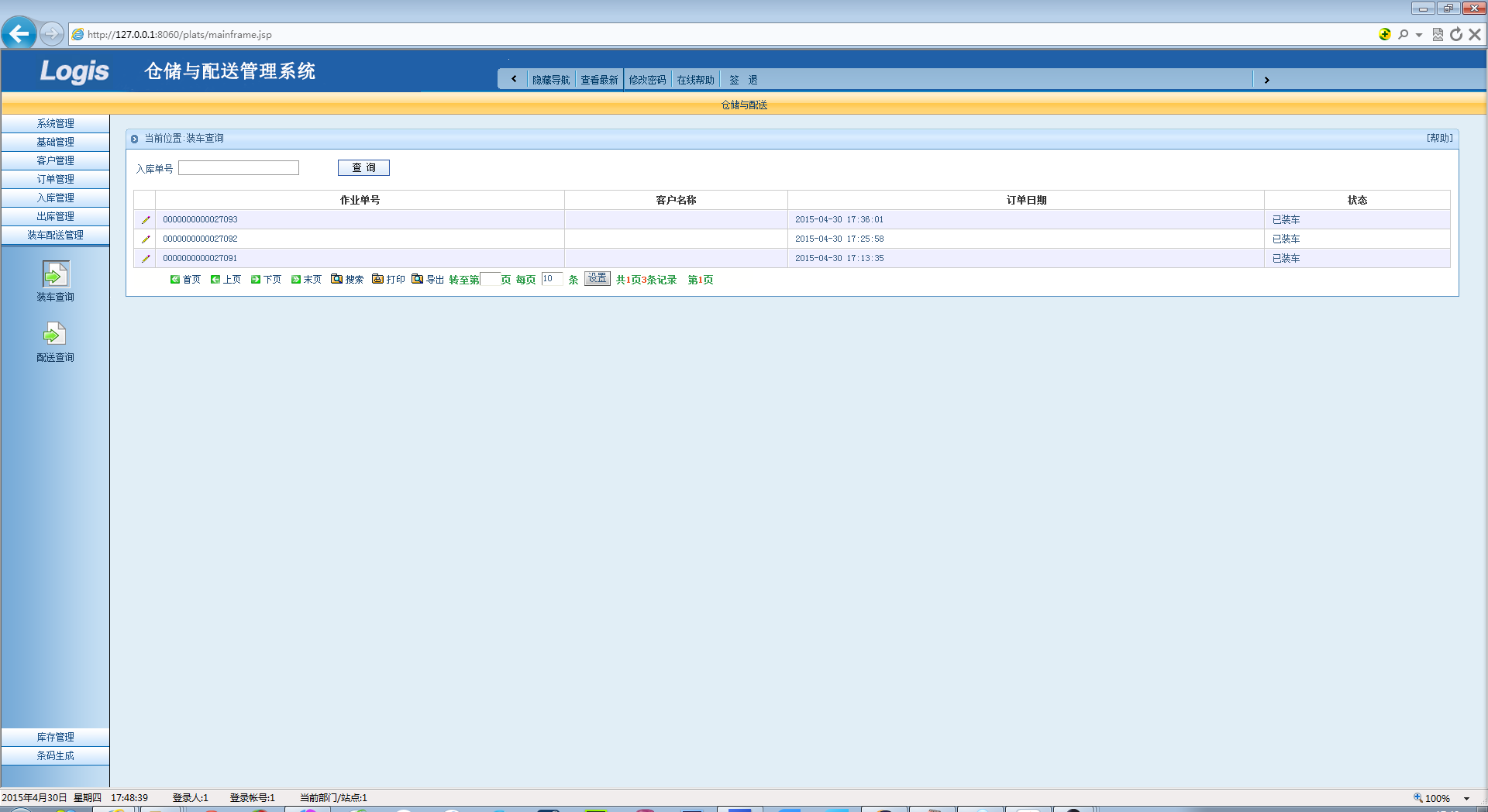 进入手持系统: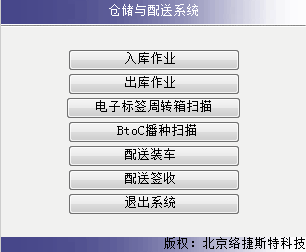 点击配送签收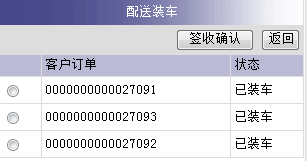 点击签收确认.         点击【装车配送管理配送查询】进入配送查询页面。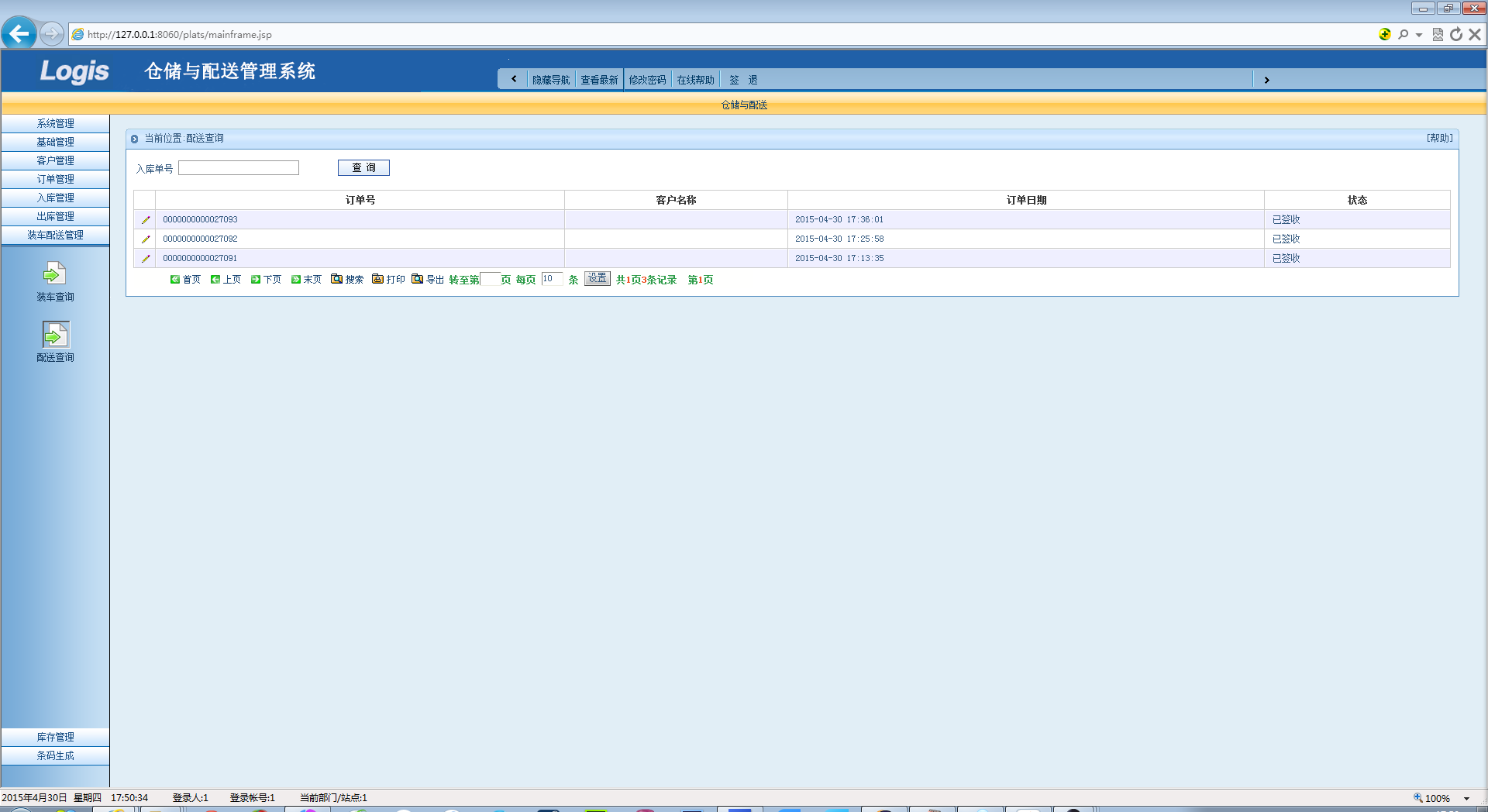 完成所有的操作流程.